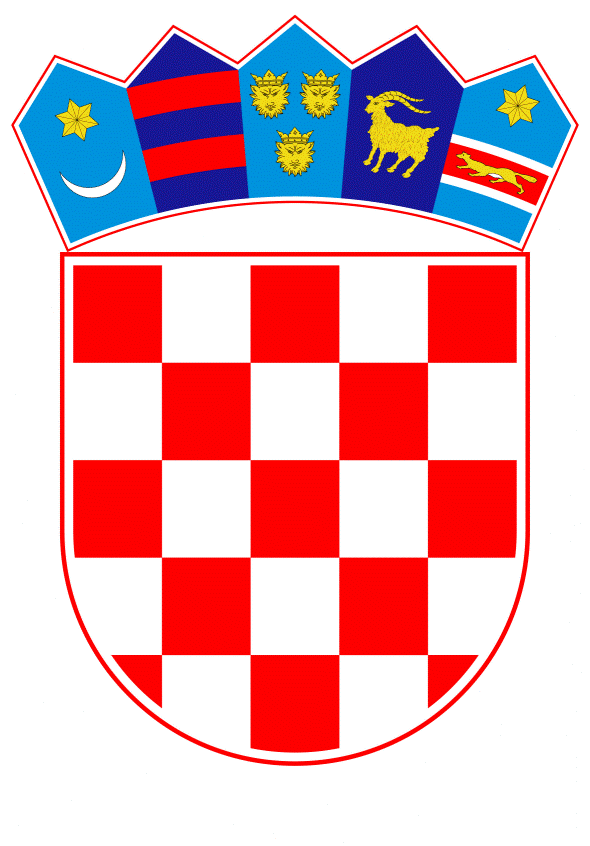 VLADA REPUBLIKE HRVATSKEZagreb, 23. studenoga 2023._________________________________________________________________________________________________________________________________________________________________________________________________________________________________Banski dvori | Trg Sv. Marka 2  | 10000 Zagreb | tel. 01 4569 222 | vlada.gov.hrVLADA REPUBLIKE HRVATSKENacrtKONAČNI PRIJEDLOG ZAKONA O HUMANITARNOJ POMOĆI Zagreb, studeni 2023.KONAČNI PRIJEDLOG ZAKONA O HUMANITARNOJ POMOĆIDIO PRVI OSNOVNE ODREDBEPredmet uređenjaČlanak 1.Ovim Zakonom se uređuju uvjeti i način prikupljanja i pružanja humanitarne pomoći u Republici Hrvatskoj, prava i obveze organizatora prikupljanja i pružanja humanitarne pomoći te nadzor nad humanitarnom pomoći. Svrha humanitarne pomoćiČlanak 2.Prikupljanje i pružanje humanitarne pomoći poduzima se u svrhu osiguravanja: zaštite života, zaštite fizičkog i mentalnog zdravlja, hrane, prehrambenih artikala, higijenskih potrepština, odjeće i obuće, stanovanja, uvjeta odgoja i obrazovanja, pomoći u nabavi, obnovi, izgradnji i opremanju stambenih, javnih i drugih objekata, prijevoza pomoći i njezine dostupnosti, pomoći za umanjivanje posljedica nesreća, velikih nesreća i katastrofa na imovini fizičkih osoba te ublažavanja ili sprječavanja mogućih uzroka socijalne isključenosti.Izuzetak od primjene zakonaČlanak 3.Odredbe ovoga Zakona ne primjenjuju se na donaciju hrane i hrane za životinje koja je uređena propisima u području poljoprivrede.Načelo dobrovoljnostiČlanak 4.Prikupljanje i pružanje humanitarne pomoći izraz je osobne volje pojedinca te predstavlja dobrovoljno ulaganje osobnog vremena, znanja i vještina u aktivnosti za dobrobit druge osobe ili dobrobit zajednice.Načelo solidarnostiČlanak 5.(1) Prikupljanjem i pružanjem humanitarne pomoći izražava se solidarnost prema članovima društva bez namjere stjecanja osobne i materijalne koristi.(2) Humanitarna pomoć za korisnike je besplatna i ne može se nasljeđivati.Načelo ravnopravnostiČlanak 6.(1) Humanitarna pomoć pruža se korisniku uz poštivanje ljudskih prava, fizičkog i psihičkog integriteta te zdravlja i sigurnosti, uz uvažavanje etičkih, kulturnih i vjerskih uvjerenja.(2) Humanitarna pomoć pruža se neovisno o rasi ili etničkoj pripadnosti ili boji kože, spolu, jeziku, vjeri, političkom ili drugom uvjerenju, nacionalnom ili socijalnom podrijetlu, imovnom stanju, članstvu u sindikatu, obrazovanju, društvenom položaju, bračnom ili obiteljskom statusu, dobi, zdravstvenom stanju, invaliditetu, genetskom nasljeđu, rodnom identitetu, izražavanju ili spolnoj orijentaciji.Načelo transparentnostiČlanak 7.(1) Podaci vezani za prikupljanje i pružanje humanitarne pomoći javno su dostupni na mrežnim stranicama nadležnih upravnih tijela i ministarstva nadležnog za poslove socijalne skrbi (u daljnjem tekstu: Ministarstvo).	(2) Podaci iz stavka 1. ovoga članka objavljuju se u propisanim rokovima, cjelovito i točno te ukazuju na odgovorno ponašanje u upravljanju i korištenju humanitarne pomoći od strane tijela javne vlasti, organizatora prikupljanja i pružanja humanitarne pomoći i korisnika humanitarne pomoći.Načelo zaštite osobnih podataka korisnika humanitarne pomoćiČlanak 8.Korisniku humanitarne pomoći osigurava se zaštita osobnih podataka, u skladu s propisom kojim se uređuje zaštita osobnih podataka.Značenje pojmovaČlanak 9.Pojedini pojmovi u smislu ovoga Zakona imaju sljedeće značenje:1. humanitarna pomoć su prikupljena i pružena materijalna dobra i financijska sredstva i humanitarne aktivnosti u svrhu zaštite i spašavanja žrtava katastrofa i velikih nesreća te žrtava kriza izazvanih ljudskim djelovanjem, kao i prikupljena i pružena materijalna dobra i financijska sredstva i humanitarne aktivnosti u svrhu podmirivanja potreba socijalno osjetljivih skupina2. korisnik je fizička osoba u potrebi za koju je organizirano prikupljanje i pružanje humanitarne pomoći, odnosno neprofitna pravna osoba ako je prikupljanje i pružanje humanitarne pomoći organizirano za krajnje korisnike neprofitne pravne osobe3. organizator prikupljanja i pružanja humanitarne pomoći je pravna ili fizička osoba koja prikuplja i pruža humanitarnu pomoć u skladu s odredbama ovoga Zakona kao stalni prikupljač humanitarne pomoći ili kao organizator humanitarne akcije4. stalni prikupljač humanitarne pomoći je neprofitna pravna osoba kojoj je rješenjem priznat status stalnog prikupljača humanitarne pomoći u skladu s odredbama ovoga Zakona5. organizator humanitarne akcije je neprofitna i profitna pravna osoba i fizička osoba kojoj je rješenjem odobreno provođenje humanitarne akcije u skladu s odredbama ovoga Zakona6. račun za humanitarnu akciju je transakcijski račun otvoren za pojedinu humanitarnu akciju na kojem je moguće pratiti prihode i rashode sredstava prikupljenih u humanitarnoj akciji, a koji nije osobni transakcijski račun fizičke osobe, odnosno transakcijski račun pravne osobe namijenjen redovitom poslovanju7. nadležno upravno tijelo je upravno tijelo županije odnosno Grada Zagreba prema mjestu sjedišta, odnosno prebivališta organizatora prikupljanja i pružanja humanitarne pomoći, u čijem je djelokrugu obavljanje povjerenih poslova državne uprave koji se odnose na prikupljanje i pružanje humanitarne pomoći 8. razvrstavanje humanitarnih akcija je određivanje vrste humanitarne akcije s obzirom na svrhu njihova organiziranja9. logotip za stalno prikupljanje i pružanje humanitarne pomoći je zaštićeni znak koji služi za prepoznavanje stalnog prikupljača humanitarne pomoći10. logotip humanitarne akcije je zaštićeni znak koji služi za prepoznavanje humanitarne akcije koja se provodi u skladu s odredbama ovoga Zakona11. oznaka vrste humanitarne akcije je oznaka sastavljena od kombinacije slova koja se dodjeljuje svakoj humanitarnoj akciji u skladu sa svrhom humanitarne akcije12. evidencijska oznaka humanitarne akcije je oznaka pod kojom je humanitarna akcija upisana u evidenciju humanitarnih akcija13. humanitarni telefonski broj je telefonski broj s posebnom namjenom za usluge humanitarnog karaktera koji operater dodjeljuje na korištenje podnositelju zahtjeva u skladu s uvjetima propisanima ovim Zakonom i propisima kojima je uređeno područje elektroničkih komunikacija14. jedinstvena elektronička evidencija humanitarne pomoći (u daljnjem tekstu: Elektronička evidencija) je baza podataka koja se vodi računalnim programom u vlasništvu Republike Hrvatske koju vodi i ustrojava Ministarstvo.Rodno značenje pojmovaČlanak 10.Izrazi koji se koriste u ovome Zakonu, a imaju rodno značenje odnose se jednako na muški i ženski rod.DIO DRUGI PRIKUPLJANJE I PRUŽANJE HUMANITARNE POMOĆIPOGLAVLJE I. VRSTE I OBLICI PRIKUPLJANJA I PRUŽANJA HUMANITARNE POMOĆIOrganiziranje prikupljanja i pružanja humanitarne pomoćiČlanak 11.(1) Humanitarna pomoć prikuplja se i pruža kao stalno prikupljanje i pružanje humanitarne pomoći ili organiziranje humanitarne akcije.(2) Prikupljanje humanitarne pomoći može se organizirati putem humanitarnog telefonskog broja, sportskim i kulturnim događanjima, prikupljanjem pomoći na javnim mjestima i drugim aktivnostima kojima se na nedvojben način prikuplja humanitarna pomoć za unaprijed definirane korisnike ili skupine korisnika, uz uvjete propisane ovim Zakonom i posebnim propisima.Porezne i carinske olakšice, podmirenje opravdanih troškova, izuzimanje od ovrhe Članak 12.  (1)  Organizator prikupljanja i pružanja humanitarne pomoći ostvaruje porezne i carinske olakšice na darovanu robu pod uvjetima i na način propisan carinskim i poreznim propisima.(2)  Organizator prikupljanja i pružanja humanitarne pomoći iz prikupljenih financijskih sredstava može podmiriti opravdane troškove vezane isključivo uz prikupljanje i pružanje humanitarne pomoći, u visini od najviše 10 % od ukupno prikupljenih financijskih sredstava.(3) Financijska sredstva prikupljena u humanitarne svrhe koja se vode na posebnom transakcijskom računu izuzeta su od ovrhe. POGLAVLJE II.STALNO PRIKUPLJANJE I PRUŽANJE HUMANITARNE POMOĆIPojamČlanak 13.Stalnim prikupljanjem i pružanjem humanitarne pomoći smatraju se svi oblici kontinuiranog prikupljanja i pružanja humanitarne pomoći koje provodi stalni prikupljač humanitarne pomoći.Stalni prikupljač humanitarne pomoćiČlanak 14.Status stalnog prikupljača humanitarne pomoći može se priznati neprofitnim pravnim osobama:Hrvatskom Crvenom križu i njegovim ustrojstvenim oblicima (općinska, gradska i županijska društva) Hrvatskom Caritasu i drugim ustrojstvenim oblicima Caritasa (biskupijski i nadbiskupijski Caritasi) iudruzi, zakladi i drugoj neprofitnoj pravnoj osobi registriranoj u Republici Hrvatskoj ako ispunjavaju uvjete propisane ovim Zakonom. Uvjeti za priznavanja statusa stalnog prikupljača humanitarne pomoćiČlanak 15.(1) Pravna osoba iz članka 14. ovoga Zakona može steći status stalnog prikupljača humanitarne pomoći ako:ima program rada za tekuću i narednu kalendarsku godinu od dana podnošenja zahtjeva za priznavanje statusa stalnog prikupljača humanitarne pomoći iz kojeg je vidljivo da se planirane aktivnosti provode kontinuirano tijekom cijele kalendarske godine i da su u skladu sa svrhom iz članka 2. ovoga Zakonaima osigurane izvršitelje, prostor i opremu potrebne za provedbu programa rada iz podstavka 1. ovoga stavkanema duga po osnovi javnih davanja o kojima službenu evidenciju vodi Ministarstvo financija, Porezna uprava (u daljnjem tekstu: Porezna uprava)ni pravna osoba ni odgovorna osoba u pravnoj osobi nisu pravomoćno osuđene za neko od kaznenih djela protiv čovječnosti i ljudskog dostojanstva (glava IX.), kaznenih djela protiv života i tijela (glava X.), kaznenih djela protiv ljudskih prava i temeljnih sloboda (glava XI.), kaznenih djela protiv radnih odnosa i socijalnog osiguranja (glava XII.), kaznenih djela protiv osobne slobode (glava XIII.), kaznenih djela protiv časti i ugleda (glava XV.), kaznenih djela protiv spolne slobode (glava XVI.), kaznenih djela spolnog zlostavljanja i iskorištavanja djeteta (glava XVII.), kaznenih djela protiv braka, obitelji i djece (glava XVIII.), kaznenih djela protiv zdravlja ljudi (glava XIX.), kaznenih djela protiv imovine (glava XXIII.), kaznenih djela protiv gospodarstva (glava XXIV.), kaznenih djela krivotvorenja (glava XXVI.), kaznenih djela protiv službene dužnosti (glava XXVIII.), kaznenih djela protiv javnog reda (glava XXX.), odnosno kaznenih djela protiv Republike Hrvatske (glava XXXII.) iz Kaznenog zakona („Narodne novine“, br. 125/11., 144/12., 56/15., 61/15. - ispravak, 101/17., 118/18., 126/19., 84/21. i 114/22.)ni pravna osoba ni odgovorna osoba u pravnoj osobi nisu pravomoćno osuđene za neko od kaznenih djela protiv života i tijela (glava X.), kaznenih djela protiv slobode i prava čovjeka i građanina (glava XI.), kaznenih djela protiv Republike Hrvatske (glava XII.), kaznenih djela protiv vrijednosti zaštićenih međunarodnim pravom (glava XIII.), kaznenih djela protiv spolne slobode i spolnog ćudoređa (glava XIV.), kaznenih djela protiv časti i ugleda (glava XV.), kaznenih djela protiv braka, obitelji i mladeži (glava XVI.), kaznenih djela protiv imovine (glava XVII.), kaznenih djela protiv zdravlja ljudi (glava XVIII.), kaznenih djela protiv sigurnosti platnog prometa i poslovanja (glava XXI.), kaznenih djela protiv vjerodostojnosti isprava (glava XXIII.), kaznenih djela protiv javnog reda (glava XXIV.), kaznenih djela protiv službene dužnosti (glava XXV.) iz Kaznenog zakona („Narodne novine“, br. 110/97., 27/98., 50/00. - Odluka Ustavnog suda Republike Hrvatske, 129/00., 51/01., 111/03., 190/03. - Odluka Ustavnog suda Republike Hrvatske, 105/04., 84/05., 71/06., 110/07., 152/08. i 57/11.)odgovornoj osobi u pravnoj osobi nije pravomoćno izrečena prekršajno pravna sankcija za nasilje u obiteljini pravna osoba ni odgovorna osoba u pravnoj osobi nisu pravomoćno osuđene za prekršaje iz članaka 63. do 68. ovoga Zakona, osim ako je nastupila rehabilitacija u skladu s posebnim zakonomse protiv pravne osobe ili protiv odgovorne osobe u pravnoj osobi ne vodi kazneni postupak za kaznena djela iz podstavaka 4. i 5. ovoga stavka.(2) Pravna osoba iz članka 14. stavka 1. podstavka 3. ovoga Zakona status stalnog prikupljača humanitarne pomoći može steći ako je, uz ispunjavanje uvjeta iz stavka 1. ovoga članka, u razdoblju od dvije godine prije podnošenja zahtjeva provela humanitarne akcije u ukupnom trajanju od najmanje 180 dana koje nisu organizirane u isto vrijeme.(3) Nadležno upravno tijelo će po službenoj dužnosti pribaviti dokaz o registraciji pravne osobe iz članka 14. ovoga Zakona, odnosno o upisu u odgovarajući upisnik u Republici Hrvatskoj, statut, potvrdu Porezne uprave o nepostojanju duga pravne osobe po osnovi javnih davanja, izvod iz kaznene i prekršajne evidencije radi utvrđivanja uvjeta iz stavka 1. podstavaka 4. do 7. ovoga članka, dokaz da se protiv pravne osobe i odgovorne osobe u pravnoj osobi ne vodi kazneni postupak te dokaz o provođenju humanitarnih akcija u razdoblju od dvije godine.  (4) Pravna osoba iz članka 14. ovoga Zakona uz zahtjev za stjecanje statusa stalnog prikupljača humanitarne pomoći dužna je dostaviti program rada za tekuću i narednu kalendarsku godinu te dokaz o osiguranim izvršiteljima, prostoru i opremi potrebnim za provedbu programa rada.(5) Sadržaj programa rada iz stavka 1. podstavka 1. ovoga članka pravilnikom propisuje ministar nadležan za poslove socijalne skrbi (u daljnjem tekstu: ministar).Obveza dostave rješenja i korištenja logotipa stalnog prikupljačaČlanak 16.(1) Na temelju izvršnog rješenja kojim je priznat status stalni prikupljač humanitarne pomoći upisuje se u evidenciju iz članka 39. stavka 1. podstavka 1. ovoga Zakona.(2) Nadležno upravno tijelo dužno je primjerak rješenja kojim je priznat status stalnog prikupljača humanitarne pomoći dostaviti nadležnoj ispostavi Porezne uprave te tijelu nadležnom za registraciju neprofitnih pravnih osoba.(3) Izvršnošću rješenja iz stavka 1. ovoga članka stalni prikupljač humanitarne pomoći stječe pravo korištenja logotipa za stalno prikupljanje i pružanje humanitarne pomoći te pravo preuzimanja QR koda.(4) Izgled logotipa i sadržaj QR koda za stalno prikupljanje i pružanje humanitarne pomoći pravilnikom propisuje ministar. Obveze stalnog prikupljača humanitarne pomoćiČlanak 17.(1) Stalni prikupljač humanitarne pomoći dužan je nadležnom upravnom tijelu najkasnije do 1. ožujka tekuće godine za prethodnu godinu, kroz Elektroničku evidenciju dostaviti:izvješće o provedbi programa rada s dokazima o provedbiizvješće o stalnom prikupljanju i pružanju humanitarne pomoćiprogram rada koji se odnosi na tekuću godinu iz kojeg je vidljivo da su planirane aktivnosti u skladu sa svrhom iz članka 2. ovoga Zakonadokaz da ima osigurane izvršitelje, prostor i opremu potrebne za provedbu programa rada iz podstavka 3. ovoga stavka.(2) Nadležno upravno tijelo će po službenoj dužnosti pribaviti potvrdu Porezne uprave o nepostojanju duga stalnog prikupljača iz stavka 1. ovoga članka po osnovi javnih davanja, izvod iz kaznene i prekršajne evidencije za stalnog prikupljača i odgovornu osobu u toj pravnoj osobi te dokaz da se protiv stalnog prikupljača humanitarne pomoći i odgovorne osobe u toj pravnoj osobi ne vodi kazneni postupak.(3) Stalni prikupljač humanitarne pomoći prilikom provedbe, oglašavanja i prikupljanja humanitarne pomoći dužan je na odgovarajući način istaknuti logotip i QR kod za stalno prikupljanje i pružanje humanitarne pomoći.(4) Sadržaj izvješća iz stavka 1. podstavaka 1. i 2. ovoga članka pravilnikom propisuje ministar.Obaveza prijave prestanka djelovanja i prijave promjenaČlanak 18.(1) Stalni prikupljač humanitarne pomoći dužan je nadležno upravno tijelo obavijestiti o prestanku djelovanja i svakoj promjeni zbog koje više ne ispunjava uvjete iz članka 15. stavka 1. ovoga Zakona najkasnije u roku od 30 dana od dana prestanka djelovanja, odnosno nastanka promjene.(2) Stalni prikupljač humanitarne pomoći dužan je obavijestiti nadležno upravno tijelo o promjeni naziva i/ili sjedišta najkasnije u roku od 30 dana od nastale promjene. Gubitak statusa stalnog prikupljača humanitarne pomoćiČlanak 19.(1) Nadležno upravno tijelo po službenoj dužnosti ili na prijedlog drugog nadležnog tijela donosi rješenje o ukidanju rješenja kojim je neprofitnoj pravnoj osobi priznat status stalnog prikupljača humanitarne pomoći i brisanju stalnog prikupljača humanitarne pomoći iz evidencije iz članka 39. stavka 1. podstavka 1. ovoga Zakona ako:neprofitna pravna osoba više ne ispunjava uvjete iz članka 15. stavka 1. podstavaka 3. do 8. ovoga Zakona drugo nadležno tijelo svojim aktom utvrdi nenamjensko korištenje prikupljene i pružene humanitarne pomoćiraspolaže sredstvima preostalim nakon završetka humanitarne akcije protivno odredbama ovoga Zakonane postupi u skladu s člankom 17., člankom 18. i člankom 39. stavkom 4. ovoga Zakona u roku koji je utvrđen rješenjem o provedenom inspekcijskom nadzoru ne otkloni utvrđene nepravilnosti.(2) Izvršnošću rješenja iz stavka 1. ovoga članka prestaje pravo korištenja logotipa i QR koda za stalno prikupljanje i pružanje humanitarne pomoći.POGLAVLJE III.HUMANITARNA AKCIJAPojam, vrsteČlanak 20.(1) Humanitarna akcija je vremenski ograničeno, organizirano prikupljanje humanitarne pomoći za određenog korisnika, odnosno korisnike ili za definiranu svrhu.(2) Humanitarnu akciju mogu provesti:stalni prikupljači humanitarne pomoći ilineprofitne pravne osobe koje nemaju priznat status stalnog prikupljača humanitarne pomoći, profitne pravne osobe i fizičke osobe.(3) Humanitarnom akcijom ne smatraju se dobrotvorne priredbe i slične aktivnosti koje organizira zaklada radi stjecanja imovine u skladu s propisom kojim se uređuje djelovanje zaklada.(4) Humanitarnom akcijom ne smatraju se humanitarne aktivnosti koje provode tijela državne uprave i jedinice lokalne i područne (regionalne) samouprave.(5) Humanitarne akcije razvrstavaju se prema oznakama vrste sukladno svrsi prikupljanja i pružanja humanitarne pomoći iz članka 2. ovoga Zakona.(6) Vrste i oznake vrsta humanitarne akcije pravilnikom propisuje ministar.Trajanje i prekid humanitarne akcijeČlanak 21.(1) Humanitarna akcija traje najduže 90 dana.(2) Iznimno od stavka 1. ovoga članka, trajanje humanitarne akcije može se produljiti na zahtjev organizatora za najduže 90 dana ako to zahtijevaju posebne okolnosti. (3) Zahtjev za produljenje trajanja humanitarne akcije podnosi se nadležnom upravnom tijelu najkasnije 15 dana prije završetka humanitarne akcije.(4) Trajanje humanitarne akcije može se prekinuti na zahtjev organizatora ako:je potreba korisnika humanitarne akcije podmirena je potreba korisnika humanitarne akcije prestala, ilisu nastupile okolnosti koje priječe daljnje provođenje humanitarne akcije.Izvršnost rješenja za provedbu humanitarne akcijeČlanak 22.(1) Humanitarna akcija može se provesti nakon izvršnosti rješenja o odobrenju provođenja humanitarne akcije. (2) Iznimno od stavka 1. ovoga članka, humanitarna akcija se može provesti i prije donošenja rješenja kojim se odobrava provođenje humanitarne akcije, ako:prijeti opasnost za život ili zdravlje ljudije zahtjev za provođenje humanitarne akcije podnesen nadležnom upravnom tijelu je nadležnom upravnom tijelu dostavljen dokaz o otvorenom računu za humanitarnu akciju.(3) Iznimno od stavka 2. podstavka 3. ovoga članka humanitarna akcija se može provesti i bez dokaza o otvorenom računu za humanitarnu akciju ako se radi o humanitarnoj akciji kojom se prikupljaju isključivo materijalna dobra ili financijska sredstva u svrhu zaštite i spašavanja žrtava katastrofa i velikih nesreća te žrtava kriza izazvanih ljudskim djelovanjem.(4) U slučaju iz stavka 3. ovoga članka organizator humanitarne akcije dužan  je dostaviti podatak o broju računa na kojem će se zaprimati uplate sredstava koji ne može biti osobni transakcijski račun fizičke osobe, odnosno transakcijski račun pravne osobe namijenjen redovitom poslovanju.(5) U slučaju iz stavka 2. ovoga članka nadležno upravno tijelo dužno je donijeti rješenje u roku od osam dana od dana podnošenja urednoga zahtjeva.Zapreke na strani organizatora humanitarne akcije Članak 23.(1) Fizička osoba ne može biti organizator humanitarne akcije ako prikuplja humanitarnu pomoć za osobne potrebe, potrebe bračnog ili izvanbračnog druga, životnog ili neformalnog životnog partnera, srodnika u ravnoj lozi i srodnika u pobočnoj lozi do zaključno drugog stupnja srodstva.(2) Fizička osoba ne može organizirati humanitarnu akciju radi podmirenja troškova redovnog poslovanja pravne osobe.(3) Pravna osoba ne može organizirati humanitarnu akciju radi podmirenja vlastitih troškova redovnog poslovanja, niti troškova redovnog poslovanja bilo koje druge pravne osobe.Obaveze organizatora humanitarne akcijeČlanak 24.(1) Organizator humanitarne akcije dužan je prikupljena financijska sredstva voditi na računu za humanitarnu akciju, a prikupljenu humanitarnu pomoć u vidu materijalnih dobara dodijeliti korisniku u roku od osam dana od dana zaprimanja materijalnih dobara.(2) Organizator humanitarne akcije dužan je financijska sredstva koja su u okviru humanitarne akcije prikupljena u gotovini uplatiti na račun humanitarne akcije u roku od tri dana od dana završetka aktivnosti u kojoj su sredstava prikupljana.(3) Iznimno od stavaka 1. i 2. ovoga članka, organizator humanitarne akcije organizirane u svrhu zaštite i spašavanja žrtava katastrofa i velikih nesreća te žrtava kriza izazvanih ljudskim djelovanjem, dužan je prikupljena financijska sredstva i/ili materijalna dobra dodijeliti korisnicima u roku od 30 dana od dana završetka humanitarne akcije. (4) Financijska sredstva prikupljena u provedenoj humanitarnoj akciji mogu se koristiti za podmirenje troškova korisnika nastalih od dana podnošenja zahtjeva za provođenje humanitarne akcije.(5) Za vrijeme trajanja humanitarne akcije, ako se za time pokaže potreba, te nakon završetka humanitarne akcije organizator humanitarne akcije dužan je podmiriti iskazane potrebe korisnika ili izvršiti plaćanje pravnoj, odnosno fizičkoj osobi koja neposredno korisniku humanitarne akcije pruža usluge koje su predmet humanitarne akcije, a sukladno planu korištenja prikupljene humanitarne pomoći.(6) Iznimno od stavka 5. ovoga članka, organizator humanitarne akcije dužan je financijska sredstva prikupljena putem humanitarnog telefonskog broja isplatiti korisniku za iskazane materijalne potrebe ili izvršiti plaćanje pravnoj, odnosno fizičkoj osobi koja neposredno korisniku humanitarne akcije pruža usluge koje su predmet humanitarne akcije, po zaprimanju uplate operatera humanitarnog telefonskog broja.(7) Isplate pravnoj ili fizičkoj osobi koja neposredno korisniku humanitarne akcije pruža usluge koje su predmet humanitarne akcije iz stavka 5. ovoga članka i plaćanja opravdanih troškova iz članka 12. stavka 2. ovoga Zakona vrše se na temelju odgovarajuće financijske i druge vjerodostojne dokumentacije vezane uz svrhu humanitarne akcije.(8) Podmirenje iskazanih potreba korisnika u skladu sa stavkom 5. ovoga članka vrši se na temelju pisane izjave korisnika, njegovog zakonskog zastupnika ili druge osobe koju korisnik ovlasti, a koja sadržava specifikaciju materijalnih i financijskih potreba korisnika vezanih uz svrhu humanitarne akcije.Obveza isticanja logotipa i QR kodaČlanak 25. Organizator humanitarne akcije prilikom provedbe i oglašavanja humanitarne akcije dužan je na odgovarajući način istaknuti logotip i QR kod humanitarne akcije.Odgovornost organizatora humanitarne akcije i korisnikaČlanak 26.(1) Organizator humanitarne akcije odgovoran je za raspolaganje financijskim sredstvima i drugim oblicima humanitarne pomoći prikupljene u svakoj pojedinoj humanitarnoj akciji, do podmirenja iskazane potrebe korisnika ili plaćanja izvršitelju usluga iz članka 24. stavka 5. ovoga Zakona.(2) Organizator humanitarne akcije dužan je za financijska sredstva isplaćena neposrednom pružatelju usluge za korisnika humanitarne akcije, osim odgovarajućeg financijskog dokumenta za obavljenu uslugu, pribaviti dokaz o pruženoj usluzi.(3) Korisnik je odgovoran za svrsishodno korištenje financijskih sredstava i drugih oblika humanitarne pomoći i dužan je namjenski utrošiti preuzeta materijalna dobra i financijska sredstva, sukladno planu korištenja prikupljene humanitarne pomoći, te o njihovom utrošku dostaviti vjerodostojnu dokumentaciju organizatoru humanitarne akcije u svrhu dostave konačnog izvješća o provedenoj humanitarnoj akciji.Obaveza podnošenja izvješća o provedenoj humanitarnoj akcijiČlanak 27.(1) Organizator humanitarne akcije dužan je nadležnom upravnom tijelu dostaviti redovito izvješće o provedenoj humanitarnoj akciji u roku od 30 dana od dana završetka humanitarne akcije.(2) Ako su nakon provedene humanitarne akcije prikupljena financija sredstva utrošena u cijelosti, a materijalna dobra dodijeljena krajnjim korisnicima i u skladu s planom korištenja prikupljene humanitarne pomoći, izvješće iz stavka 1. ovoga članka smatra se konačnim izvješćem. (3) Ako nakon završetka humanitarne akcije na računu za humanitarnu akciju postoje financijska sredstva koja će se koristiti u duljem vremenskom razdoblju u skladu s planom korištenja prikupljene humanitarne pomoći, organizator humanitarne akcije dužan je nadležnom upravnom tijelu dostaviti privremeno izvješće o provedenoj humanitarnoj akciji u roku od 90 dana od dana završetka humanitarne akcije, a nakon toga svakih 90 dana do potpunog utroška sredstava koja se nalaze na računu za humanitarnu akciju. (4) Ako nakon završetka humanitarne akcije preostanu materijalna dobra koja će se koristiti u duljem vremenskom razdoblju u skladu s planom korištenja prikupljene humanitarne pomoći organizator humanitarne akcije dužan je nadležnom upravnom tijelu dostaviti privremeno izvješće o provedenoj humanitarnoj akciji u roku od 90 dana od dana završetka humanitarne akcije, a nakon toga svakih 90 dana do potpune podjele materijalnih dobara. (5) Organizator humanitarne akcije dužan je nadležnom upravnom tijelu dostaviti konačno izvješće o provedenoj humanitarnoj akciji u roku od 15 dana nakon posljednje radnje povezane s provedenom humanitarnom akcijom.(6) Sadržaj izvješća iz stavaka 1., 3., 4. i 5. ovoga članka pravilnikom propisuje ministar. Obavijest o neutrošenim financijskim sredstvima i/ili nedodijeljenim materijalnim dobrima nakon završetka humanitarne akcijeČlanak 28. (1) Organizator humanitarne akcije dužan je na računu za humanitarnu akciju zadržati neutrošena financijska sredstva preostala na računu za humanitarnu akciju i/ili nedodijeljena materijalna dobra ako su nastupile okolnosti iz članka 21. stavka 4. ovoga Zakona.(2) O iznosu neutrošenih financijskih sredstava iz stavka 1. ovoga članka i/ili nedodijeljenim materijalnim dobrima organizator humanitarne akcije dužan je obavijestiti nadležno upravno tijelo podnošenjem izvješća o provedenoj humanitarnoj akciji kroz Elektroničku evidenciju.(3) Nakon što zaprimi izvješće iz stavka 2. ovoga članka nadležno upravno tijelo će u roku od tri dana od dana podnošenja izvješća kroz Elektroničku evidenciju obavijestiti Ministarstvo o postojanju neutrošenih financijskih sredstava i/ili nedodijeljenih materijalnih dobara u provedenoj humanitarnoj akciji te zatražiti podatak o prvoj sljedećoj humanitarnoj akciji s istom oznakom vrste koja je odobrena nakon dostave izvješća.(4) Neutrošena financijska sredstva iz stavka 1. ovoga članka i/ili nedodijeljena materijalna dobra organizator humanitarne akcije dužan je na temelju izvršnog rješenja iz članka 29. stavka 1. ovoga Zakona uplatiti na račun prve sljedeće odobrene humanitarne akcije iste oznake vrste umanjen za iznos naknade korištenja usluga banke kod koje je otvoren račun za humanitarnu akciju i/ili dodijeliti organizatoru humanitarne akcije iste oznake vrste. Raspolaganje neutrošenim financijskim sredstvima nakon završetka humanitarne akcijeČlanak 29. (1) Po zaprimljenoj obavijesti Ministarstva o postojanju odobrene humanitarne akcije iste oznake vrste nadležno upravno tijelo rješenjem će naložiti organizatoru humanitarne akcije da neutrošena financijska sredstva iz članka 28. stavka 1. ovoga Zakona uplati na račun te humanitarne akcije odnosno nedodijeljena materijalna dobra dodjeli organizatoru humanitarne akcije iste oznake vrste.(2) Izreka rješenja iz stavka 1. ovoga članka obavezno sadržava i:naziv i evidencijsku oznaku humanitarne akcije u kojoj su prikupljena financijska sredstava i/ili materijalna dobra iznos neutrošenih financijskih sredstava naveden u obavijesti o provedenoj humanitarnoj akciji umanjen za iznos naknade korištenja usluga banke kod koje je otvoren račun za humanitarnu akciju i/ili naziv, vrstu i vrijednost nedodijeljenih materijalnih dobaranalog organizatoru humanitarne akcije da iznos neutrošenih financijskih sredstava iz članka 28. stavka 1. ovoga Zakona uplati na račun prve sljedeće odobrene humanitarne akcije s istom oznakom vrste u roku od pet dana od dana izvršnosti rješenja i/ili nalog za dodjelu nedodjeljenih materijalnih dobara u roku od 30 dana od dana izvršnosti rješenjabroj računa humanitarne akcije na koji se nalaže uplata.(3) Izvršno rješenje iz stavka 1. ovoga članka nadležno upravno tijelo dužno je dostaviti:organizatoru humanitarne akcije na čiji račun se rješenjem nalaže uplata ili dodjela materijalnih dobaranadležnom upravnom tijelu organizatora humanitarne akcije iz podstavka 1. ovoga stavka.Raspolaganje neutrošenim financijskim sredstvima i nedodijeljenim materijalnim dobrima nakon proteka propisanog roka Članak 30.(1) Ako u roku od 90 dana od dana podnošenja izvješća u kojem su navedeni podaci o postojanju neutrošenih financijskih sredstava ne bude odobrena niti jedna humanitarna akcija iste oznake vrste, Ministarstvo može rješenjem naložiti organizatoru humanitarne akcije da ta financijska sredstva uplati na račun odobrene humanitarne akcije čija je svrha zaštita života i zdravlja ljudi.	(2) Ako u roku od 90 dana od dana podnošenja izvješća u kojem su navedeni podaci o nedodijeljenim materijalnim dobrima ne bude odobrena niti jedna humanitarna akcija iste oznake vrste, Ministarstvo može rješenjem naložiti organizatoru humanitarne akcije da nedodijeljena materijalna dobra dodijeli pravnim ili fizičkim osobama koje obavljaju djelatnost zdravstva ili socijalne skrbi.(3) Na izreku rješenja iz stavka 1. ovoga članka na odgovarajući se način primjenjuju odredbe članka 29. stavaka 2. i 3. ovoga Zakona.(4) Organizator humanitarne akcije dužan je o postupanju po rješenjima iz članka 29. stavka 1. ovoga Zakona i stavaka 1. i 2. ovoga članka dostaviti dokaz nadležnom upravnom tijelu i Ministarstvu u roku od 15 dana od dana isplate preostalih sredstava, odnosno dodjele nedodijeljenih materijalnih dobara.(5) Ministarstvo vodi evidenciju neutrošenih sredstava i nedodijeljenih materijalnih dobara iz humanitarnih akcija.(6) Protiv rješenja iz stavaka 1. i 2. ovoga članka nije dopuštena žalba, ali se može pokrenuti upravni spor.DIO TREĆINADLEŽNOST I POSTUPAKStvarna nadležnostČlanak 31.O zahtjevu za priznavanje statusa stalnog prikupljača humanitarne pomoći te o zahtjevu za provođenje, produljenje trajanja ili prekid trajanja humanitarne akcije rješenjem odlučuje nadležno upravno tijelo.Način i rokovi podnošenja zahtjevaČlanak 32.(1) Zahtjev iz članka 31. ovoga Zakona podnosi se nadležnom upravnom tijelu kroz Elektroničku evidenciju.(2) Zahtjev za provođenje humanitarne akcije podnosi se nadležnom upravnom tijelu najkasnije 15 dana prije planiranog početka humanitarne akcije.(3) Iznimno od stavka 2. ovoga članka zahtjev za provođenje humanitarne akcije može se podnijeti i u kraćem roku ako postoji opasnost za život i zdravlje ljudi.(4) Sadržaj zahtjeva iz članka 31. ovoga Zakona pravilnikom propisuje ministar.Dokumentacija uz zahtjev za provođenje humanitarne akcijeČlanak 33.(1) Uz zahtjev za provođenje humanitarne akcije stalni prikupljač humanitarne pomoći dužan je dostaviti sljedeću dokumentaciju:plan provođenja humanitarne akcijeplan korištenja prikupljene humanitarne pomoći koji uključuje i kriterije raspodjele pomoći ako se radi o više korisnikabroj računa za humanitarnu akciju, osim ako se radi o humanitarnoj akciji u kojoj se prikupljaju isključivo materijalna dobrapodatak o broju računa na kojem će se zaprimati uplate sredstava ako se financijska sredstva prikupljaju u svrhu zaštite i spašavanja žrtava katastrofa i velikih nesreća te žrtava kriza izazvanih ljudskim djelovanjem, a koji ne može biti osobni transakcijski račun fizičke osobe, odnosno transakcijski račun pravne osobe namijenjen redovitom poslovanju.(2) Uz zahtjev iz stavka 1. ovoga članka podnositelj zahtjeva iz članka 20. stavka 2. podstavka 2. ovoga Zakona dužan je dostaviti sljedeću dokumentaciju:plan provođenja humanitarne akcijeplan korištenja prikupljene humanitarne pomoći koji uključuje i kriterije raspodjele pomoći ako se radi o više korisnikabroj računa za humanitarnu akciju, osim ako se radi o humanitarnoj akciji u kojoj se prikupljaju isključivo materijalna dobrapodatak o broju računa na kojem će se zaprimati uplate sredstava ako se financijska sredstva prikupljaju u svrhu zaštite i spašavanja žrtava katastrofa i velikih nesreća te žrtava kriza izazvanih ljudskim djelovanjem, a koji ne može biti osobni transakcijski račun fizičke osobe, odnosno transakcijski račun pravne osobe namijenjen redovitom poslovanju.(3) Nadležno upravno tijelo će po službenoj dužnosti pribaviti potvrdu Porezne uprave o nepostojanju duga pravne osobe po osnovi javnih davanja, dokaz da podnositelj zahtjeva iz stavka 2. ovoga članka nije osuđen za kaznena djela ili za prekršaj iz članka 15. stavka 1. podstavaka 4. do 7. ovoga Zakona, dokaz da se protiv pravne osobe i odgovorne osobe u pravnoj osobi, odnosno protiv fizičke osobe ne vodi kazneni postupak te dokaz o upisu pravne osobe u odgovarajući registar u Republici Hrvatskoj.(4) Ako se humanitarnom akcijom prikupljaju isključivo materijalna dobra organizator humanitarne akcije nije dužan otvoriti račun za humanitarnu akciju.(5) Ako se humanitarnom akcijom prikupljaju financijska sredstva u svrhu zaštite i spašavanja žrtava katastrofa i velikih nesreća te žrtava kriza izazvanih ljudskim djelovanjem organizator humanitarne akcije nije dužan otvoriti račun za humanitarnu akciju, ali je dužan dostaviti podatak o broju računa na kojem će se zaprimati uplate sredstava, a koji ne može biti osobni transakcijski račun fizičke osobe, odnosno transakcijski račun pravne osobe namijenjen redovitom poslovanju.(6) Ako organizator humanitarne akcije podnosi zahtjev za produljenje trajanja humanitarne akcije nije dužan dostaviti dokumentaciju iz stavaka 1. i 2. ovoga članka. (7) Minimalni sadržaj plana provođenja humanitarne akcije i plana korištenja prikupljene humanitarne pomoći pravilnikom propisuje ministar.Rješenje o odobrenju provođenja humanitarne akcijeČlanak 34.(1) Izreka rješenja o odobrenju provođenja humanitarne akcije obavezno sadržava i:naziv i trajanje humanitarne akcijeevidencijsku oznaku i oznaku vrste humanitarne akcijebroj računa za humanitarnu akciju odnosno broj računa na kojem će se zaprimati uplate sredstava ako se financijska sredstva prikupljaju u svrhu zaštite i spašavanja žrtava katastrofa i velikih nesreća te žrtava kriza izazvanih ljudskim djelovanjem.(2) Izvršnošću rješenja o odobrenju provođenja humanitarne akcije organizator humanitarne akcije stječe pravo korištenja logotipa humanitarne akcije i pravo preuzimanja QR koda.(3) Na temelju izvršnog rješenja iz stavka 2. ovoga članka organizator humanitarne akcije upisuje se u evidenciju iz članka 39. stavka 1. podstavka 2. ovoga Zakona.(4) Rješenje kojim je odobreno provođenje humanitarne akcije nadležno upravno tijelo dužno je dostaviti nadležnoj ispostavi Porezne uprave, nadležnoj policijskoj upravi ako se humanitarna akcija organizira na javnom mjestu te ministarstvu nadležnom za zdravstvo ako se humanitarna akcija organizira radi liječenja, rehabilitacije djece s teškoćama u razvoju i osoba s invaliditetom, nabave medicinskih uređaja i opreme, ortopedskih i drugih pomagala.(5) Sadržaj evidencijske oznake humanitarne akcije iz stavka 1. podstavka 1. ovoga članka i izgled logotipa i QR koda humanitarne akcije iz stavka 2. ovoga članka pravilnikom propisuje ministar.ŽalbaČlanak 35.(1) O žalbi protiv rješenja nadležnog upravnog tijela odlučuje Ministarstvo.(2) Protiv rješenja Ministarstva nije dopuštena žalba ali se može pokrenuti upravni spor.(3) Žalba ne odgađa izvršenje rješenja. Ponovno priznavanje statusa stalnog prikupljača Članak 36.Neprofitna pravna osoba koja je na temelju rješenja iz članka 19. stavka 1. ovoga Zakona brisana iz evidencije iz članka 39. stavka 1. podstavka 1. ovoga Zakona zahtjev za priznavanje statusa stalnog prikupljača humanitarne pomoći može podnijeti nadležnom upravnom tijelu nakon isteka roka od dvije godine od dana izvršnosti rješenja iz članka 19. stavka 1. ovoga Zakona.Ponovno odobrenje za provođenje humanitarne akcijeČlanak 37.Organizator humanitarne akcije kojemu su u provedbi nadzora izrečene mjere u skladu s odredbama ovoga Zakona zahtjev za provođenje humanitarne akcije može podnijeti nadležnom upravnom tijelu nakon isteka roka od dvije godine od dana izvršnosti rješenja inspektora.DIO ČETVRTIHUMANITARNI TELEFONSKI BROJPrikupljanje i pružanje humanitarne pomoći putem humanitarnog telefonskog brojaČlanak 38. (1) Za prikupljanje humanitarne pomoći putem humanitarnog telefonskog broja stalni prikupljač humanitarne pomoći, uz zahtjev za korištenje humanitarnog telefonskog broja dužan je operateru priložiti presliku rješenja kojim mu je priznat status stalnog prikupljača humanitarne pomoći.(2) Organizator humanitarne akcije dužan je uz zahtjev za korištenje humanitarnog telefonskog broja operateru priložiti presliku rješenja kojim se odobrava provođenje humanitarne akcije.(3) Prilikom objave humanitarnog telefonskog broja, organizator prikupljanja i pružanja humanitarne pomoći dužan je na odgovarajući način istaknuti logotip i QR kod humanitarne akcije, odnosno logotip i QR kod za stalno prikupljanje i pružanje humanitarne pomoći.(4) Organizator prikupljanja i pružanja humanitarne pomoći dužan je uz izvješće o stalnom prikupljanju i pružanju humanitarne pomoći i/ili uz izvješće o provedenoj humanitarnoj akciji priložiti odobrenje za korištenje humanitarnog telefonskog broja.DIO PETI EVIDENCIJE I IZVJEŠĆA EvidencijeČlanak 39. Nadležno upravno tijelo u Elektroničkoj evidenciji humanitarne pomoći, za područje svoje nadležnosti, vodi evidenciju: neprofitnih pravnih osoba kojima je priznat status stalnog prikupljača humanitarne pomoćiorganizatora humanitarnih akcija kojima je odobreno provođenje humanitarnih akcija.(2) Evidencije iz stavka 1. ovoga članka redovito se ažuriraju i objavljuju na mrežnim stranicama nadležnog upravnog tijela.(3) Podaci iz evidencija iz stavka 1. ovoga članka za područje Republike Hrvatske objavljuju se na mrežnim stranicama Ministarstva.(4) Stalni prikupljač humanitarne pomoći dužan je voditi evidenciju o ukupno prikupljenoj i pruženoj humanitarnoj pomoći.(5) Sadržaj i način vođenja evidencija iz stavka 1. ovoga članka pravilnikom propisuje ministar. Odobrenje i objava izvješća Članak 40. (1) Nadležno upravno tijelo dužno je izvješća iz članka 17. stavka 1. podstavka 2. i članka 27. ovoga Zakona odobriti u roku od 60 dana od dana predaje izvješća kroz Elektroničku evidenciju.(2) Nadležno upravno tijelo dužno je izvješća iz članka 17. stavka 1. podstavka 2. i članka 27. ovoga Zakona nakon odobrenja objaviti na mrežnim stranicama.(3) Izvješća iz stavka 2. ovoga članka moraju biti dostupna na mrežnim stranicama nadležnog upravnog tijela najmanje šest mjeseci od dana objave.DIO ŠESTIELEKTRONIČKA EVIDENCIJA Sadržaj Elektroničke evidencije, unos i obrada podataka Članak 41. (1) U Elektroničkoj evidenciji se evidentiraju podaci o podnositeljima zahtjeva, organizatorima prikupljanja i pružanja humanitarne pomoći, prikupljenoj i pruženoj humanitarnoj pomoći te o korisnicima humanitarne pomoći. 	(2) Podatke koji se evidentiraju u Elektroničkoj evidenciji unose podnositelji zahtjeva, organizatori prikupljanja i pružanja humanitarne pomoći, nadležna upravna tijela i  Ministarstvo.(3) Voditelj obrade podataka je Ministarstvo.(4) Ministarstvo daje ovlaštenja i određuje razinu ovlasti za pristup Elektroničkoj evidenciji.  (5) Elektronička evidencija mora imati sigurnosnu kopiju. (6) Ministarstvo je dužno u skladu sa svojim ovlastima i nadležnosti omogućiti pristup podacima iz Elektroničke evidencije svima koji opravdaju postojanje pravnog interesa.(7) Sadržaj Elektroničke evidencije, način unosa, razmjene i pohranjivanja podataka te način njihovom pristupanju pravilnikom propisuje ministar.DIO SEDMINAGRADA ZA HUMANITARNI RADDodjela nagrade Članak 42.(1) Nagradu za humanitarni rad za iznimna postignuća i doprinos razvoju i unaprjeđenju humanitarnog rada u Republici Hrvatskoj (u daljnjem tekstu: Nagrada) dodjeljuje ministar jednom godišnje na prijedlog Odbora za dodjelu nagrade za humanitarni rad (u daljnjem tekstu: Odbor).(2) Odbor čini pet članova. (3) Članove Odbora imenuje i razrješava ministar.(4) Mandat članova Odbora traje četiri godine.(5) Član Odbora može biti razriješen i prije isteka mandata. (6) Odlukom o razrješenju člana Odbora imenuje se novi član kojemu mandat traje do isteka mandata razriješenog člana Odbora.(7) Postupak za dodjelu Nagrade pokreće Ministarstvo objavom javnog poziva tijelima državne uprave, jedinicama lokalne i područne (regionalne) samouprave, neprofitnim i profitnim pravnim osobama te fizičkim osobama za prijavu kandidata za dodjelu nagrade. (8) Nagrada se dodjeljuje u obliku povelje i u novcu.(9) Jednom godišnje može se dodijeliti jedna Nagrada za životno djelo i do tri godišnje nagrade.(10) Način raspisivanja javnog poziva, postupak predlaganja kandidata, kriterije za dodjelu Nagrada, izgled povelje i iznos sredstava iz stavka 8. ovoga članka te sastav i način rada Odbora pravilnikom propisuje ministar.DIO OSMINADZORPOGLAVLJE I. INSPEKCIJSKI I UPRAVNI NADZORODJELJAK 1. VRSTE NADZORAPojamČlanak 43. Nadzor nad prikupljanjem i pružanjem humanitarne pomoći obuhvaća:inspekcijski nadzor iupravni nadzor.ODJELJAK 2. INSPEKCIJSKI NADZORPredmet nadzoraČlanak 44. (1) Inspekcijski nadzor provodi se nad primjenom i izvršavanjem zakona, drugih propisa te općih i pojedinačnih akata, nad stalnim prikupljanjem i pružanjem humanitarne pomoći organiziranjem humanitarnih akcija u skladu s ovim Zakonom.(2) Inspekcijski nadzor provode inspektori, viši inspektori i viši inspektori - specijalisti Ministarstva (u daljnjem tekstu: inspektori). Službena iskaznica inspektoraČlanak 45. Inspektori imaju službenu iskaznicu kojom dokazuju službeno svojstvo, identitet i ovlasti sukladno posebnim propisima.Vrste inspekcijskog nadzoraČlanak 46. (1) Inspekcijski nadzor provodi se kao redoviti, izvanredni i kontrolni.(2) Redoviti inspekcijski nadzor provodi se u skladu s godišnjim planom nadzora koji odlukom donosi čelnik tijela najkasnije do 31. prosinca tekuće godine za sljedeću godinu.(3) Izvanredni inspekcijski nadzor provodi se povodom zahtjeva nadležnog upravnog tijela, drugih državnih tijela, prigovora pravnih i fizičkih osoba ili u slučaju saznanja o nekim važnim činjenicama zbog kojih je opravdano provođenje inspekcijskog nadzora.(4) Kontrolni inspekcijski nadzor provodi se radi kontrole izvršenja mjera naređenih rješenjem inspektora.Samostalnost inspektoraČlanak 47. (1) Inspektor je u obavljanju inspekcijskog nadzora samostalan te vodi postupak, donosi rješenja i poduzima mjere u okviru ovlasti i dužnosti utvrđenih ovim Zakonom.(2) Nitko ne smije, koristeći se službenim položajem ili na drugi način, inspektoru naređivati, sprječavati ga ili ometati u provedbi nadzora i poduzimanju mjera i radnji za koje je ovlašten.(3) Ako se inspekcijski nadzor provodi na zahtjev tijela i drugih zainteresiranih pravnih ili fizičkih osoba, inspektor je dužan izvijestiti podnositelja prigovora ili zahtjeva o utvrđenom činjeničnom stanju te o poduzetim mjerama, osim u slučaju anonimne predstavke.Nesmetano obavljanje inspekcijskog nadzora i ovlasti inspektoraČlanak 48. (1) Organizator prikupljanja i pružanja humanitarne pomoći mora inspektoru osigurati nesmetano obavljanje inspekcijskog nadzora i staviti mu na raspolaganje sva sredstva i potrebnu dokumentaciju.(2) Prilikom provedbe inspekcijskog nadzora inspektor ima pravo pregledati objekte i druge poslovne i stambene prostore, vjerodostojnu dokumentaciju i evidencije, robu i druge stvari zatečene kod organizatora prikupljanja i pružanja humanitarne pomoći, poslovne spise, saslušati korisnike, radnike i druge osobe koje zatekne, pregledati isprave na temelju kojih se može utvrditi identitet osoba i obavljati druge radnje u skladu sa svrhom inspekcijskog nadzora.Izuzimanje predmeta i dokumentacijeČlanak 49. Inspektor tijekom inspekcijskog nadzora zbog mogućeg prikrivanja dokaza ima pravo privremeno izuzeti predmete i izvornu dokumentaciju, uz potvrdu.Tajnost podatakaČlanak 50. (1) Prilikom obavljanja inspekcijskog nadzora inspektor je dužan postupati tako da ne ugrozi čuvanje tajne propisane zakonom ili drugim propisom.(2) Odgovorne osobe dužne su upoznati inspektora s podacima koji se sukladno njihovim općim aktima smatraju tajnom.(3) Inspektor je dužan kao službenu tajnu čuvati dokumentaciju i podatke koji su u vezi s inspekcijskim nadzorom, kao i identitet podnositelja podneska povodom kojeg je proveden inspekcijski nadzor, ako on to zatraži.(4) Dokumentaciju i podatke iz stavaka 1. i 2. ovoga članka inspektor može dati samo sudovima, pravosudnim tijelima, tijelima državne uprave i drugim državnim tijelima, na njihov obrazloženi pisani zahtjev, u postupcima iz njihove nadležnosti.Dužnosti inspektoraČlanak 51.(1) U obavljanju inspekcijskih poslova inspektor je dužan:1. zabraniti provođenje pojedinih mjera i radnji koje su protivne ovom Zakonu ili drugom propisu2. zabraniti prikupljanje i pružanje humanitarne pomoći te korištenje logotipa i QR koda organizatoru prikupljanja i pružanja humanitarne pomoći ako:a) više ne ispunjava propisane uvjete za stalno prikupljanje i pružanje humanitarne pomoći iz članka 15. stavka 1. ovoga Zakona b) ne postupi po prethodnom rješenju inspektora kojim se naređuju mjere c) je iz prikupljenih financijskih sredstava podmirio troškove prikupljanja i pružanja humanitarne pomoći u visini iznad iznosa propisanog člankom 12. stavak 2. ovoga Zakona id) načinom pružanja humanitarne pomoći ili provedbom humanitarne akcije ugrožava zdravlje i sigurnost korisnika3. zabraniti provođenje humanitarne akcije pravnim i fizičkim osobama ako se provodi bez rješenja kojim se odobrava provođenje humanitarne akcije, osim u slučaju iz članka 22. stavka 2. ovoga Zakona4. zabraniti provođenje humanitarne akcije te korištenje logotipa i QR koda humanitarne akcije neprofitnim i profitnim pravnim osobama i fizičkim osobama te poduzeti radnje u skladu s posebnim propisima, ako tijekom provedbe humanitarne akcije istaknu logotip i QR kod humanitarne akcije za koju se utvrdi da nije dodijeljen u skladu s ovim Zakonom5. narediti otklanjanje utvrđenih nepravilnosti u određenom roku te poduzeti druge mjere za koje je ovlašten ovim Zakonom 6. narediti provođenje postupka utvrđivanja odgovornosti odgovorne osobe u pravnojosobi organizatoru prikupljanja i pružanja humanitarne pomoći7. narediti provođenje postupka utvrđivanja odgovornosti fizičke osobe u organiziranju humanitarne akcije8. narediti i druge mjere te poduzimati radnje u skladu s ovim Zakonom.(2) O zabranama, izrečenim mjerama te pokrenutim postupcima iz stavka 1. ovoga članka inspektor je dužan obavijestiti nadležno upravno tijelo koje je donijelo rješenje kojim je priznat status stalnog prikupljača humanitarne pomoći, odnosno rješenje kojim se odobrava provođenje humanitarne akcije.(3) Organizator prikupljanja i pružanja humanitarne pomoći dužan je postupiti po izrečenim mjerama inspektora iz stavka 1. ovoga članka.(4) Ako organizator prikupljanja i pružanja humanitarne pomoći ne postupi po rješenju inspektora u roku koji je određen rješenjem, rješenje će se izvršiti primjenom mjerodavnih odredbi o prisilnom izvršenju nenovčanih obveza novčanom kaznom prema propisu kojim se uređuje opći upravni postupak.(5) Ako inspektor prilikom obavljanja inspekcijskog nadzora utvrdi nepravilnosti, odnosno povredu propisa, a nije ovlašten izravno postupati, dužan je izvijestiti nadležno tijelo o uočenim nepravilnostima, odnosno povredama propisa te tražiti pokretanje postupka i poduzimanje propisanih mjera.Usmeno upozorenjeČlanak 52.(1) Ako inspektor utvrdi da se u radu javljaju manje nepravilnosti koje ne utječu bitno na prikupljanje i pružanje humanitarne pomoći, odnosno provedbu humanitarne akcije, usmeno će upozoriti organizatora prikupljanja i pružanja humanitarne pomoći na nepravilnosti i na njihove posljedice te odrediti rok za uklanjanje istih, a sadržaj usmenog upozorenja i rok za otklanjanje nepravilnosti navesti u zapisniku o obavljenom inspekcijskom nadzoru.(2) Ako nepravilnosti iz stavka 1. ovoga članka ne budu otklonjene u ostavljenom roku, inspektor će rješenjem narediti mjere u skladu s ovim Zakonom.ZapisnikČlanak 53. (1) O obavljenom inspekcijskom nadzoru inspektor je dužan sastaviti zapisnik.(2) Primjerak zapisnika inspektor uručuje organizatoru prikupljanja i pružanja humanitarne pomoći nad čijim se radom provodi inspekcijski nadzor.Upravni sporČlanak 54. Protiv rješenja koje donosi inspektor žalba nije dopuštena, ali se može pokrenuti upravni spor.Optužni prijedlog, prekršajni nalog, kaznena prijavaČlanak 55.(1) Ako u obavljanju inspekcijskog nadzora inspektor posumnja da je počinjen prekršaj ili kazneno djelo, uz rješenje za čije je donošenje ovlašten dužan je, s utvrđenim činjenicama odlučnim za poduzimanje mjera, podnijeti optužni prijedlog ili, ako za to postoje uvjeti propisani općim zakonom o prekršajima, izdati prekršajni nalog, odnosno podnijeti kaznenu prijavu.(2) Tijelo kojem je podnesen optužni prijedlog, odnosno kaznena prijava iz stavka 1. ovoga članka, dužno je o ishodu postupka obavijestiti podnositelja i Ministarstvo.OčevidnikČlanak 56.O obavljenom inspekcijskom nadzoru i poduzetim mjerama inspektor vodi očevidnik sukladno posebnom propisu.ODJELJAK 3. UPRAVNI NADZORPredmet nadzoraČlanak 57. (1) Upravni nadzor provodi Ministarstvo. U provedbi upravnog nadzora Ministarstvo nadzire:1. zakonitost općih akata2. zakonitost i pravilnost rada te postupanja prema organizatorima prikupljanja i pružanja humanitarne pomoći i drugim strankama3. osposobljenost službenih osoba za neposredno obavljanje poslova državne uprave.Vrste upravnog nadzoraČlanak 58. (1) Upravni nadzor provodi se kao redoviti, izvanredni i kontrolni.(2) Redoviti upravni nadzor provodi se u skladu s odlukom o godišnjem planu nadzora koju donosi ministar najkasnije do 31. prosinca tekuće godine za sljedeću godinu.(3) Izvanredni upravni nadzor provodi se povodom prijedloga drugih državnih tijela, predstavki, pritužbi i drugih podnesaka pravnih i fizičkih osoba ili u slučaju saznanja o nekim važnim činjenicama zbog kojih je opravdano provođenje upravnog nadzora.(4) Kontrolni upravni nadzor provodi se radi kontrole postupanja po izvješću iz članka 59. stavka 2. ovoga Zakona.(5) Ako se upravni nadzor provodi po prijedlogu drugih državnih tijela i drugih zainteresiranih pravnih ili fizičkih osoba, Ministarstvo je dužno izvijestiti podnositelja prigovora ili zahtjeva o utvrđenom činjeničnom stanju te o poduzetim mjerama, osim u slučaju anonimne predstavke.Zapisnik i izvješće o upravnom nadzoruČlanak 59. (1) O provedenom upravnom nadzoru sastavlja se zapisnik kojim se utvrđuje koje su radnje provedene tijekom provođenja upravnog nadzora.(2) O obavljenom upravnom nadzoru sastavlja se izvješće koje sadrži prikaz utvrđenog stanja i mjere koje u određenom roku nadzirano tijelo treba poduzeti radi otklanjanja utvrđenih nedostataka.(3) Izvješće o obavljenom upravnom nadzoru dostavlja se nadziranom tijelu najkasnije u roku od 30 dana od dana obavljenog nadzora.Ovlasti Ministarstva u upravnom nadzoruČlanak 60. (1) U obavljanju upravnog nadzora nadziranom tijelu mogu se davati opće i pojedinačne upute.(2) U provedbi upravnog nadzora mogu se privremeno izuzeti predmeti i izvorna dokumentacija što se utvrđuje zapisnikom.(3) Ako se u provedbi upravnog nadzora utvrdi nezakonitost ili nepravilnost u sadržaju ili postupku donošenja općih akata, nezakonitosti ili nepravilnosti u radu ili postupanju prema organizatorima prikupljanja i pružanja humanitarne pomoći ili drugim stranama ili nedostatna osposobljenost službenih osoba, Ministarstvo može:1. zatražiti odgovarajuća izvješća i podatke te neposredno utvrditi činjenice i okolnosti važne za obavljanje poslova i provedbu postupaka vezanih za prikupljanje i pružanje humanitarne pomoći 2. raspraviti određeno stanje i uputom odrediti mjere koje se moraju poduzeti radi otklanjanja utvrđene nepravilnosti i osiguranja zakonitog i pravilnog obavljanja poslova koji su predmet nadzora te uputiti zahtjev za ocjenu zakonitosti tog općeg akta Visokom upravnom sudu Republike Hrvatske.(4) Ako nadzirano tijelo u ostavljenom roku ne postupi po uputi iz stavka 3. točke 2. ovoga članka, Ministarstvo može:1. obustaviti od izvršenja opći akt koji je predmet nadzora2. predložiti pokretanje postupka za utvrđivanje odgovornosti službenih osoba3. neposredno obaviti poslove koji su predmet nadzora.POGLAVLJE II. NENAMJENSKI UTROŠENA FINANCIJSKA SREDSTVARješenje inspektoraČlanak 61.(1) Nadležni inspektor rješenjem utvrđuje iznos financijskih sredstava prikupljenih u humanitarnoj akciji koja su utrošena nenamjenski.(2) Rješenje iz stavka 1. ovoga članka dostavlja se nadležnom upravnom tijelu koji će rješenjem naložiti organizatoru humanitarne akcije da odmah, a najkasnije u roku od osam dana od dana primitka rješenja, iznos financijskih sredstava za koja je utvrđeno da su nenamjenski utrošena uplati na račun državnog proračuna Republike Hrvatske kao privremeno deponirana sredstva.(3) Izreka rješenja iz stavka 2. ovoga članka obvezno sadrži i:nalog organizatoru humanitarne akcije da iznos financijskih sredstava uplati na račun državnog proračuna Republike Hrvatske kao privremeno deponirana sredstvaobvezu organizatora humanitarne akcije da pri uplati financijskih sredstava naznači evidencijsku oznaku humanitarne akcije u kojoj su sredstva prikupljena te poziv na broj koji odlukom određuje ministar iosobni identifikacijski broj organizatora humanitarne akcije.(4) Rješenje iz stavka 2. ovoga članka ovršna je isprava te protiv njega nije dopuštena žalba, ali se može pokrenuti upravni spor.(5) Izvršnošću rješenja iz stavka 2. ovoga članka Republika Hrvatska stupa u pravni položaj vlasnika iznosa nenamjenski utrošenih financijskih sredstava, a radi zaštite interesa građana Republike Hrvatske u postupcima koji se u vezi s povratom tih sredstava pokreću i vode pred nadležnim tijelima.(6) Ministarstvo prati uplate iz stavka 2. ovoga članka te daje nalog za prijenos uplaćenih financijskih sredstava na račun prve sljedeće humanitarne akcije odobrene s istom oznakom vrste pod kojom je odobrena humanitarna akcija u kojoj su prikupljena sredstva iz stavka 1. ovoga članka.Privremeno deponirana sredstvaČlanak 62.(1) U postupcima radi povrata nenamjenski utrošenih financijskih sredstava Republiku Hrvatsku zastupa nadležno državno odvjetništvo.(2) Ako organizator humanitarne akcije ne ispuni obvezu prema rješenju iz članka 61. stavka 2. ovoga Zakona, nadležno upravno tijelo dostavit će rješenje s potvrdom o izvršnosti nadležnom državnom odvjetništvu radi pokretanja ovrhe.(3) Ovršni prijedlog, odnosno drugi zahtjev za naplatu u ovršnom postupku koji se odnose na povrat nenamjenski utrošenih financijskih sredstava sadrži prijedlog da se sredstva ostvarena u ovršnom postupku isplaćuju na račun državnog proračuna Republike Hrvatske kao privremeno deponirana financijska sredstva, pri čemu se obvezno naznačuje evidencijska oznaka humanitarne akcije u kojoj su sredstva prikupljena te poziv na broj koji odlukom određuje ministar.(4) Ministarstvo prati uplate povodom prijedloga iz stavka 3. ovoga članka te daje nalog za prijenos uplaćenih sredstava na račun prve sljedeće humanitarne akcije odobrene s istom oznakom vrste pod kojom je odobrena humanitarna akcija u kojoj su prikupljena financijska sredstva za koja je utvrđeno da su nenamjenski utrošena.DIO DEVETIPREKRŠAJNE ODREDBEOrganizacija i provođenje humanitarne akcije bez izvršnog rješenja Članak 63.(1) Novčanom kaznom u iznosu od 2.650,00 do 6.630,00 eura kaznit će se za prekršaj stalni prikupljač humanitarne pomoći ako organizira i provede humanitarnu akciju bez izvršnog rješenja nadležnog upravnog tijela (članak 22. stavak 1.).(2) Novčanom kaznom u iznosu od 660,00 do 1.320,00 eura za prekršaj iz stavka 1. ovoga članka kaznit će se i odgovorna osoba u pravnoj osobi.(3) Novčanom kaznom u iznosu od 1.320,00 do 2.650,00 eura kaznit će se za prekršaj neprofitna pravna osoba te profitna pravna osoba ako organizira i provede humanitarnu akciju bez izvršnog rješenja nadležnog upravnog tijela (članak 22. stavak 1.).(4) Novčanom kaznom u iznosu od 660,00 do 1.320,00 eura za prekršaj iz stavka 3. ovoga članka kaznit će se i odgovorna osoba u pravnoj osobi.(5) Novčanom kaznom u iznosu od 2.650,00 do 6.630,00 eura kaznit će se za prekršaj fizička osoba ako organizira i provede humanitarnu akciju bez izvršnog rješenja nadležnog upravnog tijela (članak 22. stavak 1.)Nezakonito raspolaganje neutrošenim sredstvima iz humanitarne akcijeČlanak 64.(1) Novčanom kaznom u iznosu od 2.650,00 do 6.630,00 eura kaznit će se za prekršaj organizator humanitarne akcije ako:ne zadrži neutrošena sredstva na računu za humanitarnu akciju i/ili ne zadrži nedodijeljena materijalna dobra (članak 28. stavak 1.)o iznosu neutrošenih sredstava i/ili nedodijeljenih materijalnih dobara ne obavijesti nadležno upravno tijelo (članak 28. stavak 2.)po izvršnom rješenju nadležnog upravnog tijela neutrošena financijska sredstva ne uplati na račun prve sljedeće odobrene humanitarne akcije iste oznake vrste i/ili ne dodijeli nedodijeljena materijalna dobra organizatoru humanitarne akcije iste oznake vrste (članak 28. stavak 4.).(2) Novčanom kaznom u iznosu od 1.320,00 do 2.650,00 eura za prekršaj iz stavka 1. ovoga članka kaznit će se i odgovorna osoba u pravnoj osobi organizatoru humanitarne akcije.Nezakonito raspolaganje prikupljenim sredstvima Članak 65.(1) Novčanom kaznom u iznosu od 1.320,00 do 2.650,00 eura kaznit će se za prekršaj  organizator humanitarne akcije organizirane u svrhu zaštite i spašavanja žrtava katastrofa i velikih nesreća te žrtava kriza izazvanih ljudskim djelovanjem, ako u roku od 30 dana od dana završetka humanitarne akcije ne dodjeli korisnicima prikupljena financijska sredstava i/ili materijalna dobra (članak 24. stavak 3.).(2) Novčanom kaznom u iznosu od 660,00 do 1.320,00 eura za prekršaj iz stavka 1. ovoga članka kaznit će se i odgovorna osoba u pravnoj osobi organizatoru humanitarne akcije. (3) Novčanom kaznom u iznosu od 1.320,00 do 2.650,00 eura kaznit će se za prekršaj organizator humanitarne akcije ako iz prikupljenih financijskih sredstva ne podmiri iskazane potrebe korisnika ili ne izvrši plaćanje pravnoj, odnosno fizičkoj osobi koja neposredno korisniku humanitarne akcije pruža usluge koje su predmet humanitarne akcije (članak 24. stavak 5.).(4) Novčanom kaznom u iznosu od 660,00 do 1.320,00 eura za prekršaj iz stavka 3. ovoga članka kaznit će se i odgovorna osoba u pravnoj osobi organizatoru humanitarne akcije.Ometanje inspektora u raduČlanak 66.(1) Novčanom kaznom u iznosu od 1.320,00 do 2.650,00 eura kaznit će se za prekršaj organizator prikupljanja i pružanja humanitarne pomoći ako inspektoru ne osigura nesmetano obavljanje inspekcijskog nadzora i ne stavi mu na raspolaganje sva sredstva i potrebnu dokumentaciju (članak 48. stavak 1.)(2) Novčanom kaznom u iznosu od 660,00 do 1.320,00 eura za prekršaj iz stavka 1. ovoga članka kaznit će se i odgovorna osoba u pravnoj osobi organizatoru prikupljanja i pružanja humanitarne pomoći.Nezakonito postupanje stalnog prikupljača humanitarne pomoćiČlanak 67.(1) Novčanom kaznom u iznosu od 660,00 do 1.320,00 eura kaznit će se za prekršaj:stalni prikupljač humanitarne pomoći ako prilikom prikupljanja humanitarne pomoći ne istakne logotip i QR kod za stalno prikupljanje i pružanje humanitarne pomoći i/ili logotip i QR kod provođenja ili oglašavanja humanitarne akcije (članak 17. stavak 3. i članak 25.) stalni prikupljač humanitarne pomoći ako ne vodi propisanu evidenciju o ukupno prikupljenoj i pruženoj humanitarnoj pomoći (članak 39. stavak 4.)stalni prikupljač humanitarne pomoći ako u propisanom roku ne dostavi izvješće o stalnom prikupljanju i pružanju humanitarne pomoći (članak 17. stavak 1. podstavak 2.)(2) Novčanom kaznom u iznosu od 390,00 do 660,00 eura za prekršaj iz stavka 1. ovoga članka kaznit će se i odgovorna osoba stalnog prikupljača humanitarne pomoći.Članak 68.(1) Novčanom kaznom u iznosu od 660,00 do 1.320,00 eura kaznit će se za prekršaj  organizator humanitarne akcije ako u propisanom roku ne dostavi izvješća o provedenoj humanitarnoj akciji (članak 27.).(2) Novčanom kaznom u iznosu od 390,00 do 660,00 eura za prekršaj iz stavka 1. ovoga članka kaznit će se i odgovorna osoba u pravnoj osobi organizatoru humanitarne akcije. DIO DESETIPRIJELAZNE I ZAVRŠNE ODREDBE Članak 69.	Članovi Odbora za dodjelu državne nagrade za humanitarni rad koji su imenovani na temelju Zakona o humanitarnoj pomoći („Narodne novine“, br. 102/15. i 98/19.) nastavljaju raditi do isteka mandata na koji su imenovani.Članak 70.(1) Neprofitne pravne osobe iz članka 14. ovoga Zakona kojima je odobreno stalno prikupljanje i pružanje humanitarne pomoći na temelju Zakona o humanitarnoj pomoći („Narodne novine“, br. 102/15. i 98/19.) dužne su uskladiti svoj status s odredbama ovoga Zakona u roku od 12 mjeseci od dana stupanja na snagu ovoga Zakona. (2) Iznimno od stavka 1. ovoga članka neprofitne pravne osobe iz članka 14. stavka 1. podstavka 3. ovoga Zakona koje su do dana stupanja na snagu ovoga Zakona registrirane za prikupljanje i pružanje humanitarne pomoći i kojima je odobreno stalno prikupljanje i pružanje humanitarne pomoći na temelju Zakona o humanitarnoj pomoći („Narodne novine“, br. 102/15. i 98/19.) nisu dužne ispuniti uvjet iz članka 15. stavka 2. ovoga Zakona ako su uredno ispunile obveze iz članka 16. stavka 1., članka 25. i članka 48. stavaka 1. i 2. Zakona o humanitarnoj pomoći („Narodne novine“, br. 102/15. i 98/19.) u razdoblju od dvije godine prije podnošenja Zahtjeva za priznavanje statusa stalnog prikupljača humanitarne pomoći na temelju ovoga Zakona.(3) Postupci započeti prije dana stupanja na snagu ovoga Zakona dovršit će se prema odredbama Zakona o humanitarnoj pomoći („Narodne novine“, br. 102/15. i 98/19.).Članak 71.(1) Ministar će u roku od 90 dana od dana stupanja na snagu ovoga Zakona donijeti pravilnike iz članka 15. stavka 5., članka 16. stavka 4., članka 17. stavka 4., članka 20. stavka 6., članka 27. stavka 6., članka 32. stavka 4., članka 33. stavka 7., članka 34. stavka 5., članka 39. stavka 5., članka 41. stavka 7. i članka 42. stavka 10. ovoga Zakona.(2) Ministar će u roku od 90 dana od dana stupanja na snagu ovoga Zakona donijeti odluku iz članka 61. stavka 3. podstavka 2. ovoga Zakona.Članak 72.Do stupanja na snagu provedbenih propisa iz članka 71. ovoga Zakona ostaju na snazi:Pravilnik o razvrstavanju humanitarnih akcija („Narodne novine“, broj 120/15.)Pravilnik o izgledu logotipa za prikupljanje humanitarne pomoći („Narodne novine“, broj 120/15.)Pravilnik o državnoj nagradi za humanitarni rad („Narodne novine“, broj 120/15.)Pravilnik o evidencijskoj oznaci humanitarne akcije („Narodne novine“, br. 120/15. i 16/20.)Pravilnik o obrascima za prikupljanje humanitarne pomoći („Narodne novine“, broj  16/20.)Pravilnik o sadržaju i načinu vođenja evidencije humanitarne pomoći („Narodne novine“, broj  16/20.).Članak 73.	Danom stupanja na snagu ovoga Zakona prestaje važiti Zakon o humanitarnoj pomoći („Narodne novine“, br. 102/15. i 98/19.).Članak 74.Ovaj Zakon objavit će se u „Narodnim novinama“, a stupa na snagu 1. siječnja 2024.O B R A Z L O Ž E N J ERAZLOZI ZBOG KOJIH SE ZAKON DONOSI Zakonom o humanitarnoj pomoći („Narodne novine“, br. 102/15. i 98/19. - u daljnjem tekstu: Zakon) uređeno je prikupljanje i pružanje humanitarne pomoći na području Republike Hrvatske, odnosno definirani su uvjeti i kriteriji za izdavanje rješenja kojim se odobrava stalno prikupljanje i pružanje humanitarne pomoći i rješenja kojim se odobrava provođenje humanitarne akcije, određeni su postupci za  izdavanje tih rješenja, te su definirana prava i obveze organizatora prikupljanja i pružanja humanitarne pomoći.Zakonom je određeno je da su svi postupci vezani uz prikupljanje i pružanje humanitarne pomoći u nadležnosti  upravnih tijela županije, odnosno Grada Zagreba, mjesno nadležnih prema mjestu sjedišta, odnosno prebivališta organizatora prikupljanja i pružanja humanitarne pomoći.Ministarstvo nadležno za poslove socijalne skrbi (u daljnjem tekstu: Ministarstvo) je nadležno za nadzor nad humanitarnom pomoći i provedbom Zakona o humanitarnoj pomoći, te zaduženo za vođenje evidencije neprofitnih pravnih osoba kojima je izdano rješenje o odobrenju stalnog prikupljanja i pružanja humanitarne pomoći i evidencije izdanih rješenja kojima se odobrava provođenje humanitarne akcije u Republici Hrvatskoj.Od stupanja na snagu Zakona (od 1. studenoga 2015. do 31. prosinca 2022.), nadležna upravna tijela donijela su ukupno 215 rješenja kojima se neprofitnim pravnim osobama u Republici Hrvatskoj odobrava stalno prikupljanje i pružanje humanitarne pomoći. Najveći broj rješenja donesen je na zahtjev Hrvatskog Crvenog križa i njegovih ustrojstvenih oblika (općinska, gradska i županijska društva Crvenog križa), njih 115, dok je 15 rješenja doneseno na zahtjev Hrvatskog Caritasa i drugih ustrojstvenih oblika Caritasa (biskupijskih i nadbiskupijskih Caritasa). Na zahtjev različitih zaklada doneseno je 16 rješenja, a na zahtjev vjerskih zajednica i drugih neprofitnih pravnih osoba doneseno je ukupno 69 rješenja. Međutim, dio neprofitnih pravnih osoba kojima je izdano spomenuto rješenje je tek povremeno aktivno u prikupljanju i pružanju humanitarne pomoći, poglavito u organiziranju humanitarnih akcija, što je u suprotnosti s idejom rješenja za tzv. „stalno“ prikupljanje i pružanje humanitarne pomoći.Osim toga nadležna upravna tijela su u navedenom razdoblju izdala 2.413 rješenja kojim se pravnim osobama (neprofitnim i profitnim), te fizičkim osobama odobrava provođenje humanitarnih akcija u Republici Hrvatskoj. U navedenom razdoblju humanitarne akcije su organizirane od strane neprofitnih i profitnih pravnih osoba, njih 2.176 ili 90,18 %, dok je 237 ili 9,82 % organizirano od strane fizičkih osoba. Navedeni podaci pokazuju da se Republici Hrvatskoj, u prosjeku, za provođenje humanitarnih akcija izda 336 rješenja godišnje, odnosno 28 rješenja mjesečno. Isto tako, broj organiziranih humanitarnih akcija u naznačenom razdoblju je bio vrlo fluktuirajući. Imao je trend rasta iznad prosjeka, u  razdoblju od 2015. do 2019., da bi od početka 2020. do kraja 2022. pokazao silaznu putanju, što se može tumačiti i posljedicom globalne krize, a i određenom zasićenošću građana raznim načinima prikupljanja financijskih sredstava (npr. putem platformi, društvenih mreža i sl.) koje je teško kontrolirati i imati povjerenje u njihove plemenite namjere.  Vrijednost ukupno prikupljene humanitarne pomoći, u razdoblju od 1. studenoga 2015. do 31. prosinca 2022., iznosila je 220.508.239,81 euro, dok je vrijednost ukupno pružene humanitarne pomoći iznosila 196.829.182,52 eura. Razlika sredstava između iznosa prikupljene i pružene humanitarne pomoći odnosi se na troškove organiziranja prikupljanja humanitarne pomoći (ljudski resursi, troškovi prostora i opreme, prateće usluge i sl.). U navedenom razdoblju humanitarna pomoć je dodijeljena 4.857.703 neposrednih korisnika. Najzastupljenija kategorija korisnika su samci (2.430.574), potom skupina korisnika/šira zajednica - osobe koje žive u obiteljima (371.198), korisnici usluga određenih ustanova (1.367.528) i udruga (355.611) koje djeluju u području zdravstva i socijalne skrbi, kao i određeni broj korisnika kojima je pružena humanitarna pomoć čija je svrha višeznačna i koji se ne mogu svrstati u spomenute kategorije (332.792).Zakon u pojedinim dijelovima otežava provedbu određenih inicijativa u prikupljanju i pružanju humanitarne pomoći, poglavito u situacijama izazvanim  nekom krizom, nesrećom ili katastrofom (primjerice, potres koji je pogodio Grad Zagreb i Sisačko-moslavačku županiju u prosincu 2020., poplave u raznim dijelovima zemlje i sl.), kada žurno treba zaštititi i spasiti što veći broj žrtava, odnosno kroz različite  humanitarne aktivnosti pomoći određenim pojedincima ili socijalno osjetljivim skupinama.Također, u primjeni Zakona uočene su određene nejasnoće koje dovode do poteškoća u primjeni Zakona, primjerice:neusklađenost rokova za dostavljanje godišnjih izvješća o prikupljanju i pružanju humanitarne pomoći nadležnim upravnim tijelima s rokovima definiranim u propisima u Republici Hrvatskoj rast broja humanitarnih akcija koje nisu organizirane u skladu s važećim Zakonom trajanje humanitarne akcije i nemogućnost njezina produljenja u izvanrednim okolnostima, uslijed opasnosti za život ili zdravlje ljudi, odnosno prekida humanitarne akcijepotreba otvaranja računa za humanitarnu akciju ako se u akciji prikupljaju isključivo materijalna dobra, itd.II. 	PITANJA KOJA SE ZAKONOM RJEŠAVAJU Predloženim zakonom uređuje se normativni okvir prikupljanja i pružanja humanitarne pomoći u Republici Hrvatskoj na jasan, cjelovit i pregledan način, koji će svim dionicima vezanim za njegovu primjenu, poglavito organizatorima prikupljanja i pružanja humanitarne pomoći, korisnicima humanitarne pomoći i nadležnim upravnim tijelima u županijama, omogućiti  kvalitetnije obavljanje svih procesa vezanih uz prikupljanje i pružanje humanitarne pomoći kroz korištenje Jedinstvene elektroničke evidencije humanitarne pomoći. Ovim Konačnim prijedlogom zakona uređuju se sljedeća pitanja:definiraju se subjekti koji mogu nadležnom upravnom tijelu podnijeti zahtjev za priznavanje  statusa stalnog prikupljača humanitarne pomoći i uređuju se uvjeti koje moraju ispuniti neprofitne pravne osobe za stjecanje statusa stalog prikupljača humanitarne pomoćiuređuju se obveze stalnih prikupljača humanitarne pomoći prema nadležnim upravnim tijelima, glede načina i rokova za dostavljanje godišnjih izvješća - program rada i izvješća o stalnom prikupljanju i pružanju humanitarne pomoćiuređuju se uvjeti koje moraju ispuniti organizatori humanitarnih akcija (stalni prikupljači humanitarne pomoći, neprofitne i profitne pravne osobe, te fizičke osobe) vezano za njihovo provođenjedefinira se visina opravdanih troškova vezanih uz prikupljanje i pružanje humanitarne pomoći u visini od najviše 10 % ukupno prikupljenih financijskih sredstava te izuzimanje od ovrhe financijskih sredstava prikupljenih u humanitarne svrhe koja se vode na posebnom transakcijskom računuuvodi se logotip za stalno prikupljanje i pružanje humanitarne pomoći te logotip humanitarne akcije s pripadajućim QR kodom; putem QR koda će svi zainteresirani građani, u stvarnom vremenu, moći vidjeti sve podatke vezane za određenog stalnog prikupljača humanitarne pomoći, odnosno određenu humanitarnu akcijudefinira se odgovornost organizatora humanitarne akcije za raspolaganje s prikupljenim sredstvima i materijalnim dobrima, te postupanje s financijskim sredstvima i  nedodijeljenim materijalnim dobrima preostalim nakon završetka humanitarne akcije, te je definirana uloga nadležnog upravnog tijela u odnosu na organizatora humanitarne akcije i Ministarstvo. Ujedno se uređuje iznimka kojom se u nadležnost Ministarstva stavlja postupanje s neutrošenim sredstvima i materijalnim dobrima iz provedene humanitarne akcijeuređuju se rokovi za izvještavanje nadležnih upravnih tijela o provedenim humanitarnim akcijama i rokovi u kojima je nadležno upravno tijelo dužno odobriti zaprimljena izvješća organizatora prikupljanja i pružanja humanitarne pomoći, te osigurati njihovu javnu dostupnost na svojim mrežnim stranicamauređuju se načini vođenja evidencija u elektroničkom obliku i propisuje obveza njihova ažuriranja, te njihova dostupnost javnosti na mrežnim stranicama nadležnog upravnog tijela i Ministarstva uređuje se povrat nenamjenski utrošenih sredstava prikupljenih u humanitarnoj akciji, te je definirana uloga nadležnog državnog odvjetništva u postupcima koji se pred nadležnim tijelima vode radi povrata nenamjenski utrošenih sredstava, te se uvodi pojačana kontrola provođenja humanitarnih akcija i raspolaganja prikupljenim financijskim sredstvima i/ili materijalnim dobrimapojačavaju se mehanizmi kontrole prikupljanja i pružanja humanitarne pomoći, te se proširuje  opseg prekršajnih odredbi, kao i visina novčanih kazni za prekršaje koje počine organizatori prikupljanja i pružanja humanitarne pomoći inspekcijski nadzor isključivo je stavljen u nadležnost ministarstva nadležnog za poslove socijalne skrbi.Ovim zakonom stvorit će se preduvjeti za sustavan pristup rješavanju svih detektiranih problema i teškoća nastalih tijekom provedbe  važećeg Zakona o humanitarnoj pomoći, te će se cjelokupni normativni okvir uskladiti s postojećim trendovima u prikupljanju i pružanju humanitarne pomoći. Također, omogućit će se produljenje trajanja humanitarne akcije, te će se organizatora humanitarne akcije osloboditi obveze otvaranja računa za humanitarnu akciju, ako se u akciji prikupljaju isključivo materijalna dobra ili financijska sredstva u svrhu zaštite i spašavanja žrtava katastrofa i velikih nesreća te žrtava kriza izazvanih ljudskim djelovanjem, što će dovesti do određene relaksacije i smanjenja troškova humanitarne akcije, te racionalizacije vremena potrebnog za organizaciju humanitarne akcije, ali će i potencijalne organizatore potaknuti na humanitarno djelovanje. Uvođenjem intenzivnijeg izvještavanja o provedenim humanitarnim akcijama, bez obzira na sadržaj prikupljanja humanitarne pomoći, omogućit će nadležnim upravnim tijelima uvid u status određenih humanitarnih akcija i cjelovitije praćenje stanja prikupljene i pružene humanitarne pomoći na području njihove mjesne nadležnosti. Također, vođenje propisanih evidencija u elektroničkom obliku, kroz Jedinstvenu elektroničku evidenciju humanitarne pomoći, kao cjelovitog, ekonomičnog i bržeg načina provedbe i praćenja svih procesa vezanih uz humanitarnu pomoć, omogućit će nadležnim upravnim tijelima uvid u stanje i pregled zahtjeva vezanih uz stalno prikupljanje i pružanje humanitarne pomoći i provođenje humanitarnih akcija, izdavanje rješenja, zaprimanje i pregled propisanih izvješća, stanje prikupljene i pružene humanitarne pomoći, te vođenja i objavu propisanih evidencija od strane nadležnog upravnog tijela i Ministarstva.  Ujedno, omogućit će se i profiliranje organizatora prikupljanja i pružanja humanitarne pomoći kroz nadzor provedbe godišnjeg programa rada i mogućnost ukidanja rješenja o statusu stalnog prikupljača humanitarne pomoći onim organizatorima koji ne provode svoj program, odnosno nisu aktivni u prikupljanju i pružanju humanitarne pomoći. Intenzivniji nadzor nad provedbom programa humanitarnog rada omogućit će i stalnim prikupljačima humanitarne pomoći da obrazlože razloge neprovođenja aktivnosti iz programa, bilo da su oni uvjetovani određenim trendovima u prikupljanju i pružanju humanitarne pomoći ili nepredvidljivim  situacijama i pojavnostima kojima smo kao društvo izloženi. Osim toga, stvorit će se i dodatna podrška korisniku humanitarne akcije jer će mu se omogućiti korištenje financijskih sredstva prikupljenih u provedenoj humanitarnoj akciji za podmirenje troškova nastalih od dana podnošenje zahtjeva za provođenje humanitarne akcije, s obzirom na to da u većini humanitarnih akcija, a posebice onih kojima je svrha zaštita života i zdravlja ljudi, i prije nego nadležno upravno tijelo donese rješenje kojim se organizatoru humanitarne akcije odobrava njezino provođenje, korisnici humanitarne akcije imaju troškove koje je potrebno žurno pokriti. Također, omogućit će se i vraćanje sredstava koja su prikupljena u okviru humanitarnih akcija, a utrošena su nenamjenski, tako da će se ona, nakon što se privremeno deponiraju u državnom proračunu, preusmjeriti na račun prve sljedeće humanitarne akcije koja je odobrena pod istom oznakom vrste. Uvođenjem načela transparentnosti u prikupljanje i pružanje humanitarne pomoći, te uvođenje logotipa i QR koda, uz intenzivan inspekcijski nadzor od strane Ministarstva omogućit će se pravovremena i cjelovita dostupnost podataka vezanih za prikupljanje i pružanje humanitarne pomoći, ojačati prisutnost javnosti u prikupljanju, pružanju i korištenju humanitarne pomoći, te spriječiti zlouporabe prikupljenih financijskih sredstava, odnosno materijalnih dobara, a time i dodatno zaštiti građane koji sudjeluju u tom procesu.III.	OBRAZLOŽENJA ODREDBI PREDLOŽENOG ZAKONAUz članak 1. Ovim člankom se određuje predmet uređivanja Zakona.Uz članak 2.Ovim člankom definira se svrha prikupljanja i pružanja humanitarne pomoći. Uz članak 3.Ovim člankom se propisuje da se odredbe ovoga Zakona ne primjenjuju na donacije hrane i hrane za životinje koja je uređena propisima u području poljoprivrede. Uz članke 4. do 8.Ovim se člancima definiraju načela humanitarne pomoći, a to su dobrovoljnost, solidarnost, ravnopravnost, poštivanje ljudskih prava, fizičkog i psihičkog integriteta korisnika humanitarne pomoći,  transparentnost, te zaštita osobnih podataka korisnika humanitarne pomoći.Uz članak 9.Ovaj članak definira značenje pojedinih pojmova u smislu ovoga Zakona. Uz članak 10.Ovaj članak propisuje rodnu neutralnost izraza koji se koriste u ovome Zakonu.Uz članak 11.Ovim člankom propisuju se vrste prikupljanja i pružanja humanitarne pomoći - stalno prikupljanje i pružanje humanitarne pomoći te organiziranje humanitarnih akcija, kao i načini organiziranja prikupljanja humanitarne pomoći putem humanitarnog telefonskog broja, kroz sportska i kulturna događanja, prikupljanjem pomoći na javnim mjestima i drugim aktivnostima kojima se na nedvojben način prikuplja humanitarna pomoć za unaprijed definirane korisnike ili skupine korisnika. Uz članak 12.Ovim člankom propisuje se da organizator prikupljanja i pružanja humanitarne pomoći (neprofitna i profitna pravna osoba te fizička osoba) koja organizira prikupljanje i pružanje humanitarne pomoći sukladno Zakonu, može ostvariti porezne i carinske olakšice pod uvjetima i na način propisan carinskim i poreznim propisima, te  podmiriti opravdane troškove vezane uz prikupljanje i pružanje humanitarne pomoći u visini od najviše 10 % ukupno prikupljenih financijskih sredstava.Propisano je i izuzimanje od ovrhe financijskih sredstava prikupljenih u humanitarne svrhe koja se vode na posebnom transakcijskom računu.Uz članak 13.Ovim člankom se definira stalno prikupljanje i pružanje humanitarne pomoći, koje podrazumijeva sve oblike kontinuiranog prikupljanja i pružanja humanitarne pomoći koje provodi stalni prikupljač humanitarne pomoći.Uz članak 14.Ovim člankom se definiraju subjekti, odnosno neprofitne pravne osobe kojima se može priznati status stalnog prikupljača humanitarne pomoći - Hrvatski Crveni križ i njegovi ustrojstveni oblici (općinska, gradska i županijska društva Crvenog križa), Hrvatski  Caritas i drugi ustrojstveni oblici Caritasa (biskupijski i nadbiskupijski Caritasi) i udruge, zaklade i druge neprofitne pravne osobe registrirane u Republici Hrvatskoj ako ispunjavaju uvjete propisane ovim Zakonom.Uz članak 15.Ovim člankom se propisuju uvjeti koje moraju ispuniti neprofitne pravne osobe za stjecanje statusa stalnog prikupljača humanitarne pomoći (postojanje programa rada za tekuću i narednu kalendarsku godinu iz kojeg je vidljivo da se planirane aktivnosti provode kontinuirano tijekom cijele kalendarske godine, kao i dokaz da su za provedbu programa rada osigurani izvršitelji, prostor i oprema, dokaz o nepostojanju duga po osnovi javnih davanja o kojima službenu evidenciju vodi Ministarstvo financija - Porezna uprava, dokaz o nekažnjavanju za određena kaznena djela, te za određene prekršaje), s tim da neprofitna pravna osoba kojoj je prikupljanje i pružanje humanitarne pomoći registrirana djelatnost, uz navedeno, mora ispuniti i dodatni uvjet vezan za provedene humanitarne akcije, u razdoblju od dvije godine prije podnošenja zahtjeva za priznavanje statusa stalnog prikupljača humanitarne pomoći, u ukupnom trajanju od najmanje 180 dana i koje nisu organizirane u isto vrijemeTakođer, propisani su i dokazi za utvrđivanje navedenih uvjeta koje po službenoj dužnosti pribavlja nadležno upravno tijelo te dokazi koje je dužna pribaviti pravna osoba.Uz članak 16.Ovim člankom se propisuje obveza nadležnom upravnom tijelu da na temelju izvršnog rješenja kojim je priznat status stalnog prikupljača humanitarne pomoći izvrši njegov upis u evidenciju koju vodi za područje svoje nadležnosti. Ujedno se propisuje i dužnost dostavljanja primjerka rješenja kojim je priznat status stalnog prikupljača humanitarne pomoći nadležnoj ispostavi Porezne uprave i tijelu nadležnom za registraciju neprofitnih pravnih osoba.Također se određuje stjecanje prava korištenje logotipa za stalno prikupljanje i pružanje humanitarne pomoći, kao zaštićenog znaka, te pravo preuzimanja QR koda.Uz članak 17.Ovim člankom propisuje se dužnost stalnog prikupljača humanitarne pomoći da nadležnom upravnom tijelu, najkasnije do 1. ožujka tekuće godine za prethodnu godinu, kroz Elektroničku evidenciju dostavi propisana izvješća - izvješće o provedbi programa rada s dokazima o provedbi, izvješće o stalnom prikupljanju i pružanju humanitarne pomoći, program rada za tekuću godinu iz kojeg su razvidne planirane aktivnosti te drugu dokumentaciju kojom dokazuje da ima osigurane  izvršitelje, prostor i opremu za provedbu predloženog programa rada.Također se  određuju i dokazi koje po službenoj  dužnosti pribavlja nadležno upravno tijelo.Ujedno, ovim člankom se definira dužnost stalnog prikupljača humanitarne pomoći vezano za isticanje pripadajućeg logotipa i QR koda za stalno prikupljanje i pružanje humanitarne pomoći prilikom provedbe, oglašavanja i prikupljanja humanitarne pomoći.Uz članak 18.Ovim člankom propisuje se dužnost stalnog prikupljača humanitarne pomoći da o prestanku djelovanja i svakoj promjeni zbog koje više ne ispunjavaju uvjete za priznavanje statusa stalnog prikupljača humanitarne pomoći (najkasnije u roku od 30 dana od dana prestanaka djelovanja, odnosno nastale promjene) obavijesti nadležno upravno tijelo. Također se propisuje dužnost stalnog prikupljača humanitarne pomoći da o promjeni naziva i/ili sjedišta obavijesti nadležno upravno tijelo, u određenom roku od nastale promjene (30 dana).Uz članak 19.Ovim člankom propisuje se u kojim slučajevima će nadležno upravno tijelo, po službenoj dužnosti ili na prijedlog drugog nadležnog tijela, ukinuti rješenje kojim je neprofitnoj pravnoj osobi priznat status stalnog prikupljača humanitarne pomoći, te je brisati iz propisane evidencije. Na ovaj način osigurava se da subjekti koji su pribavili rješenje o priznavanju statusa stalnog prikupljača humanitarne pomoći kontinuirano ispunjavaju uvjete za dobivanje tog rješenja, odnosno da im se (u slučaju da raspolažu neutrošenim sredstvima nakon završetka humanitarne akcije protivno Zakonu i/ili sredstva troše nenamjenski i/ili ne vode evidenciju o ukupno prikupljenoj/pruženoj humanitarnoj pomoći, te ako u propisanim rokovima ne dostave nadležnom upravnom tijelu izvješće i dokaze o prikupljanju i pružanju humanitarne pomoći ili ako u roku koji je utvrđen rješenjem o provedenom inspekcijskom nadzoru ne otklone utvrđene nepravilnosti) ukine rješenje o priznavanju statusa stalnog prikupljača humanitarne pomoći, što ima za posljedicu i uskratu prava korištenja logotipa i QR koda za stalno prikupljanje i pružanje humanitarne pomoći.   Uz članak 20.Ovim člankom definira se humanitarna akcija kao vremenski ograničeno, organizirano prikupljanje humanitarne pomoći za određenog korisnika, odnosno korisnike ili za definiranu svrhu. Također se definiraju pravne i fizičke osobe koje mogu organizirati humanitarnu akciju (stalni prikupljači humanitarne pomoći ili neprofitne pravne osobe koje nemaju priznat status stalnog prikupljača humanitarne pomoći, profitne pravne osobe i fizičke osobe).Također se definira da se humanitarnom akcijom u smislu ovoga Zakona ne smatraju dobrotvorne priredbe i slične aktivnosti koje zaklada organizira sukladno posebnom propisu kojim se uređuje djelovanje zaklada. Naime, sukladno Zakonu o zakladama („Narodne novine“, br. 106/18., 98/19. i 151/22.), ove neprofitne pravne osobe mogu radi stjecanja imovine, odnosno povećanja imovine zaklade organizirati određene aktivnosti (dobrotvorne priredbe, prigodnu lutriju, izradu i prodaju prigodnih tiskovina, amblema, znački, i sl.). Ove aktivnosti ne mogu se smatrati humanitarnim akcijama u smislu ovoga Zakona budući da se na njih ne mogu odnositi odredbe o prethodnom jasnom identificiranju načina podjele među korisnicima, odredbe o upravljanju financijskim sredstvima, raspolaganju preostalim iznosima nakon završetka humanitarne akcije. Ujedno se propisuje da se humanitarnom akcijom u smislu ovoga Zakona ne smatraju humanitarne aktivnosti koje provode tijela državne uprave i jedinice lokalne i područne (regionalne) samouprave.Ovim je člankom propisano i razvrstavanje humanitarnih akcija prema oznakama vrste sukladno svrsi prikupljanja i pružanja humanitarne pomoći.Uz članak 21.Ovim člankom određuje se trajanje humanitarne akcije od 90 dana, te se definiraju okolnosti uslijed kojih se može produljiti trajanje humanitarne akcije na dodatnih 90 dana, temeljem zahtjeva organizatora humanitarne akcije. Također se definiraju i okolnosti uslijed kojih se, na zahtjev organizatora, može prekinuti trajanje humanitarne akcije - ako je potreba korisnika humanitarne akcije podmirena ili je prestala ili su nastupile okolnosti koje priječe daljnje provođenje humanitarne akcije.Uz članak 22.Ovim člankom se propisuje da humanitarna akcija može početi nakon izvršnosti rješenja o odobrenju provođenja humanitarne akcije. Također, propisana je i iznimka, prema kojoj se humanitarna akcija može provesti i prije donošenja rješenja kojim se odobrava njezino provođenje, ako prijeti opasnost za život ili zdravlje ljudi, ako je nadležnom upravnom tijelu podnesen zahtjev za provođenje humanitarne akcije i dostavljen dokaz o otvorenom računu za humanitarnu akciju, osim  ako se radi o humanitarnoj akciji u kojoj se isključivo prikupljaju materijalna dobra ili financijska sredstva u svrhu zaštite i spašavanja žrtava katastrofa i velikih nesreća te žrtava kriza izazvanih ljudskim djelovanjem. Organizator humanitarne akcije u kojoj se prikupljaju financijska sredstva u svrhu zaštite i spašavanja žrtava katastrofa i velikih nesreća te žrtava kriza izazvanih ljudskim djelovanjem dužan je dostaviti podatak o broju računa (koji ne može biti osobni transakcijski račun fizičke osobe, odnosno transakcijski račun pravne osobe namijenjen redovitom poslovanju) na kojem će se zaprimati uplate sredstava.Ujedno je propisana i dužnost nadležnog upravnog tijela, da u roku od osam dana od dana podnošenja urednoga zahtjeva, donese rješenje.Uz članak 23.Ovim  člankom se određuju zapreke za organiziranje humanitarne akcije od strane fizičke osobe  (ako prikuplja humanitarnu pomoć za osobne potrebe, potrebe  bračnog ili izvanbračnog druga, životnog ili neformalnog životnog partnera, srodnika u ravnoj lozi i srodnika u pobočnoj lozi do zaključno drugog stupnja srodstva, te ako organizira humanitarnu akciju radi podmirenja troškova redovnog poslovanja pravne osobe) i pravne osobe (ako organizira humanitarnu akciju radi podmirenja vlastitih troškova redovnog poslovanja ili troškova redovnog poslovanja bilo koje druge pravne osobe, kao što su materijalni troškovi, troškovi vodoopskrbe i odvodnje, troškovi energenata i dr. komunalnih usluga, i sl.). Naime, ovakvo prikupljanje humanitarne pomoći ne smatra se humanitarnom akcijom u smislu ovoga Zakona. Uz članak 24.Propisuje se dužnost organizatora humanitarne akcije da prikupljena financijska sredstva vodi na računu za humanitarnu akciju, te da na isti, imajući u vidu transparentnost trošenja sredstava prikupljenih u okviru humanitarne akcije, uplati sredstva prikupljena  u gotovini u  roku od tri dana od dana završetka aktivnosti u kojoj su sredstva prikupljena.Ovim člankom se daje mogućnost korištenja financijskih sredstva prikupljenih u provedenoj humanitarnoj akciji za podmirenje troškova korisnika nastalih od dana podnošenja zahtjeva za provođenje humanitarne akcije, s obzirom da u većini humanitarnih akcija, a posebice onih kojima je svrha zaštita života i zdravlja ljudi, i prije nego nadležno upravno tijelo donese rješenje kojim organizatoru humanitarne akcije odobrava njezino provođenje, korisnici humanitarne akcije imaju troškove koje je potrebno žurno pokriti. Isto tako, određuje se dužnost organizatora humanitarne akcije da za vrijeme trajanja  humanitarne  akcije, ako za tim postoji potreba, te nakon završetka humanitarne akcije podmiri iskazane potrebe korisnika ili izvrši plaćanje pravnoj ili fizičkoj osobi koja pruža usluge korisniku, kao i način isplate sredstava korisniku u situacijama prikupljanja sredstava putem humanitarnog telefonskog broja (po zaprimanju uplate operatora humanitarnog telefonskog broja).Ujedno je propisano da se podmirenje iskazanih potreba korisnika vrši na temelju pisane izjave korisnika, odnosno njegovog zakonskog zastupnika ili člana obitelji, koja sadrži specifikaciju materijalnih i financijskih potreba korisnika vezanih uz svrhu humanitarne akcije.Propisuje se i dužnost organizatora humanitarne akcije da prikupljenu humanitarnu pomoć u vidu materijalnih dobara dodijeli korisniku u roku od osam dana od dana završetka humanitarne akcije, s iznimkom dodjele prikupljenih financijskih sredstava i/ili materijalnih dobara u roku od 30 dana od dana završetka humanitarne akcije koja je organizirana u svrhu zaštite i spašavanja žrtava katastrofa i velikih nesreća te žrtava kriza izazvanih ljudskim djelovanjem.Uz članak 25.Ovim člankom propisuje se dužnost organizatora humanitarne akcije da prilikom provedbe i oglašavanja humanitarne akcije na odgovarajući način istakne logotip i QR kod humanitarne akcije. Na ovaj način osigurava se odgovarajuća razina transparentnosti prema građanima kojima će logotip i QR kod humanitarne akcije predstavljati znak da je akcija organizirana sukladno ovom Zakonu, te će im dati i sigurnost da će se i prikupljena sredstva utrošiti u naznačenu svrhu.Uz članak 26.Ovim se člankom propisuje odgovornost organizatora humanitarne akcije za raspolaganje prikupljenim financijskim sredstvima i drugim oblicima humanitarne pomoći, do podmirenja iskazane potrebe korisnika ili plaćanja izvršitelju usluga. Također, propisuje se i dužnost organizatora humanitarne akcije da pribavi dokaz o pruženoj usluzi kada se financijska sredstva isplaćuju neposrednom pružatelju usluge za korisnika humanitarne akcije.Propisuje se i odgovornost korisnika humanitarne pomoći za svrsishodno korištenje dodijeljenih financijskih sredstava i drugih oblika humanitarne pomoći, te dokumentiranje njihova utroška i dostavljanje iste organizatoru humanitarne akcije u svrhu dostave konačnog izvješća o provedenoj humanitarnoj akciji.Uz članak 27.Ovim člankom se uređuju rokovi u kojima je organizator humanitarne akcije dužan  nadležnom upravnom tijelu dostaviti izvješće o provedenoj humanitarnoj akciji, bez obzira na njezin sadržaj (bez obzira jesu li se u humanitarnoj akciji prikupljala financijska sredstva i/ili materijalna dobra), u vidu redovitog, privremenog i/ili konačnog izvješća.   Svakako će intenzivnije izvještavanje, u navedenim situacijama, omogućiti nadležnim upravnim tijelima uvid u status određenih humanitarnih akcija i cjelovitije praćenje stanja prikupljene i pružene humanitarne pomoći na području njihove nadležnosti. Uz članak 28.Ovim člankom se propisuje obveza organizatora humanitarne akcije da neutrošena financijska sredstva zadrži na računu za humanitarnu akciju, te da zadrži nedodijeljena materijalna dobra, u situacijama kada je potreba korisnika humanitarne akcije podmirena ili je prestala, te u slučaju nastupa okolnosti koje priječe daljnje provođenje humanitarne akcije o čemu je organizator humanitarne akcije dužan obavijestiti nadležno upravno tijelo podnošenjem izvješća o provedenoj humanitarnoj akciji kroz Elektroničku evidenciju.Također se definira postupanje nadležnog upravnog tijela u odnosu na Ministarstvo glede pribavljanja podataka o  prvoj sljedećoj humanitarnoj akciji iste oznake vrste odobrenoj nakon dostave izvješća organizatora provedene humanitarne akcije u kojoj je navedeno da postoje neutrošena financijska sredstva i/ili nedodijeljena materijalna dobra.Predmetnim člankom propisan je obveza organizatora humanitarne akcije da neutrošena financijska sredstva (umanjena za iznos naknade korištenja usluga banke kod koje je otvoren račun za humanitarnu akciju) i/ili nedodijeljena materijalna dobra, temeljem rješenja nadležnog upravnog tijela, uplati na račun prve sljedeće odobrene humanitarne akcije iste oznake vrste i/ili dodijeli organizatoru humanitarne akcije iste oznake vrste.Uz članak 29.Člankom se propisuje obveza nadležnom upravnom tijelu da, sukladno zaprimljenoj obavijesti Ministarstva, donese rješenje te se određuje njegov obavezan sadržaj. Tako će nadležno upravno tijelo rješenjem naložiti organizatoru humanitarne akcije da neutrošena financijska sredstva nakon završetka humanitarne akcije (umanjena za iznos naknade korištenja usluga banke kod koje je otvoren račun za humanitarnu akciju), uplati na račun humanitarne akcije iste oznake vrste u roku od pet dana od dana izvršnosti rješenja, a nedodijeljena materijalna dobra dodijeli organizatoru humanitarne akcije iste oznake vrste u roku od 30 dana od dana izvršnosti rješenja.Ujedno se određuje i dužnost dostavljanja izvršnog rješenja organizatoru humanitarne akcije na čiji račun se rješenjem nalaže uplata ili dodjela materijalnih dobara i nadležnom upravnom tijelu organizatora humanitarne akcije na čiji račun se nalaže uplata ili dodjela materijalnih dobara.  Uz članak 30.Ovim člankom propisana je nadležnost Ministarstva za raspolaganje s neutrošenim financijskim sredstvima i nedodijeljenim materijalnim dobrima nakon proteka roka od 90 dana od dana podnošenja izvješća u kojem su navedeni podaci o postojanju neutrošenih financijskih sredstava, odnosno nedodijeljenih materijalnih dobara, tijekom kojih nije odobrena niti jedna humanitarna akcija iste oznake vrste, o čemu se mora donijeti rješenje. Tako je određeno da Ministarstvo može naložiti organizatoru humanitarne akcije da neutrošena financijska sredstva uplati na račun odobrene humanitarne  akcija čija je svrha zaštita života i zdravlja ljudi (npr. liječenje djece, nabava medicinskih uređaja o opreme, smanjenje uzroka i posljedica katastrofa, velikih nesreća i kriza uzrokovanih ljudskim djelovanjem i sl.), a nedodijeljena materijalna dobra  dodijeli pravnim ili fizičkim osobama koje obavljaju djelatnost zdravstva ili socijalne skrbi. Propisuje se i dužnost postupanja organizatora humanitarne akcije po rješenju Ministarstva, te se vođenje evidencije neutrošenih sredstava i nedodijeljenih materijalnih dobara stavlja u nadležnost Ministarstva.Uz članak 31.Ovim člankom se određuje stvarna nadležnost upravnog tijela glede donošenja rješenja kojim se odlučuje o zahtjevu za priznavanje statusa stalnog prikupljača humanitarne pomoći te o zahtjevu za provođenje, produljenje trajanja ili prekid trajanja humanitarne akcije.Uz članak 32.Predmetnim člankom propisan je način podnošenja zahtjeva za priznavanje statusa stalnog prikupljača humanitarne pomoći te zahtjeva za provođenje, produljenje trajanja ili prekid trajanja humanitarne akcije nadležnom upravnom tijelu. Predmetni zahtjevi podnose se isključivo elektroničkim putem – kroz Jedinstvenu elektroničku evidenciju humanitarne pomoći.Ujedno, određen je rok za podnošenje zahtjeva za provođenje humanitarne akcije, i to 15 dana prije planiranog početka humanitarne akcije. Također, propisana je i iznimka, prema kojoj se zahtjev za provođenje humanitarne akcije može  podnijeti i u kraćem roku ako postoji opasnost za život i zdravlje ljudi. Uz članak 33.Predmetnim člankom određuje se obvezna dokumentacija koja se prilaže uz zahtjev za  provođenje humanitarne akcije, ovisno o podnositelju zahtjeva (stalni prikupljač humanitarne pomoći ili neprofitna pravna osoba koja nema priznat status stalnog prikupljača humanitarne pomoći, profitna pravna osoba i fizička osoba), bilo da ju dostavljaju sami podnositelji zahtjeva (plan provođenja humanitarne akcije, plan korištenja prikupljene humanitarne pomoći, broj računa za humanitarnu akciju) ili ju po službenoj dužnosti pribavlja nadležno upravno tijelo (potvrda Porezne uprave o nepostojanju duga pravne osobe po osnovi javnih davanja, dokaz o nekažnjavanju za kaznena djela i prekršaje, dokaz da se protiv pravne osobe i odgovorne osobe u pravnoj osobi, odnosno protiv fizičke osobe ne vodi kazneni postupak te dokaz o upisu pravne osobe u odgovarajući registar u Republici Hrvatskoj).Također je propisano da organizator humanitarne akcije nije dužan dostaviti nadležnom upravnom tijelu gore navedenu dokumentaciju ako podnosi zahtjev za produljenje trajanja humanitarne akcije, te se propisuje da organizator humanitarne akcije nije obvezan otvoriti račun za humanitarnu akciju ako se u akciji prikupljaju isključivo materijalna dobra. Ako se humanitarnom akcijom prikupljaju financijska sredstva u svrhu zaštite i spašavanja žrtava katastrofa i velikih nesreća te žrtava kriza izazvanih ljudskim djelovanjem organizator humanitarne akcije dužan je dostaviti podatak o broju računa (koji ne može biti osobni transakcijski račun fizičke osobe, odnosno transakcijski račun pravne osobe namijenjen redovitom poslovanju) na kojem će se zaprimati uplate sredstava.Uz članak 34.Člankom se propisuje obvezan sadržaj izreke rješenja o odobrenju provođenja humanitarne akcije (naziv i trajanje humanitarne akcije, evidencijska oznaka i oznaka vrste humanitarne akcije te broj računa za humanitarnu akciju odnosno broj računa na kojem će se zaprimati uplate sredstava ako se financijska sredstva prikupljaju u svrhu zaštite i spašavanja žrtava katastrofa i velikih nesreća te žrtava kriza izazvanih ljudskim djelovanjem), te se određuje da izvršnošću rješenja organizator humanitarne akcije stječe pravo korištenja logotipa humanitarne akcije te pravo preuzimanja QR koda.Također je propisano da se izvršnošću rješenja organizator humanitarne akcije upisuje u evidenciju organizatora humanitarnih akcija kojima je odobreno provođenje humanitarnih akcija, a koju vodi nadležno upravno tijelo za područje svoje nadležnosti. Propisuje se i dostava rješenja o odobrenju provođenja humanitarne akcije nadležnoj ispostavi Porezne uprave, nadležnoj policijskoj upravi ako se humanitarna akcija organizira na javnom mjestu te ministarstvu nadležnom za zdravstvo ako se humanitarna akcija organizira radi liječenja, rehabilitacije djece s teškoćama u razvoju i osoba s invaliditetom, nabave medicinskih uređaja, ortopedskih i drugih pomagala.Uz članak 35.Ovim člankom se definira nadležnost Ministarstva za odlučivanje o žalbi protiv rješenja nadležnog upravnog tijela, te se određuje mogućnost pokretanja upravnog spora protiv rješenja Ministarstva. Također se propisuje da žalba ne odgađa izvršenje rješenja.Uz članak 36.Odredbom ovoga članka propisuje se rok u kojem neprofitna pravna osoba može nadležnom upravnom tijelu ponovno podnijeti zahtjev za izdavanje rješenja o priznavanju statusa stalnog prikupljača humanitarne pomoći (nakon isteka roka od dvije godine od dana izvršnosti rješenja kojim joj je ukinuto rješenje kojim joj je priznat status stalnog prikupljača humanitarne pomoći i kojim je brisana iz evidencije nadležnog upravnog tijela).Uz članak 37.Ovom odredbom se propisuje rok  u kojem organizator humanitarne akcije, kojemu su provedbi nadzora izrečene mjere u skladu s odredbama ovoga Zakona može ponovno podnijeti zahtjev za provođenje humanitarne akcije (nakon isteka roka od dvije godine od dana izvršnosti rješenja inspektora).Uz članak 38.U ovom se članku propisuju dužnost organizatora prikupljanja i pružanja humanitarne pomoći koji prikuplja pomoć putem humanitarnog telefonskog broja da uz zahtjev za korištenje humanitarnog telefonskog broja operatoru prilože presliku izvršnog rješenja kojim mu je priznat status stalnog prikupljača  humanitarne pomoći, odnosno rješenja kojim mu se odobrava provođenje humanitarne akcije. Također se propisuje i dužnost organizatora prikupljanja i pružanja humanitarne pomoći da prilikom objave humanitarnog telefonskog broja na odgovarajući način istakne logotip i QR kod humanitarne akcije, odnosno logotip i QR kod za stalno prikupljanje i pružanje humanitarne pomoći. Na ovaj način osigurava se transparentnost u prikupljanju humanitarne pomoći i građanima se daje prikladna informacija o tome da su humanitarne aktivnosti organizirane sukladno odredbama Zakona. Također je određeno da uz izvješća (izvješće o stalnom prikupljanju i pružanju humanitarne pomoći i uz izvješće o provedenoj humanitarnoj akciji) koja se dostavljaju nadležnom upravnom tijelu, organizator prikupljanja i pružanja humanitarne pomoći mora priložiti i odobrenje za korištenje humanitarnog telefonskog broja.Uz članak 39.Ovim člankom se uređuje nadležnost za vođenje evidencija propisanih ovim Zakonom.Tako je određeno da nadležno upravno tijelo za područje svoje nadležnosti vodi evidencije (neprofitnih pravnih osoba kojima je priznat status stalnog prikupljača humanitarne pomoći i organizatora humanitarnih akcija kojima je odobreno provođenje humanitarnih akcija), koje redovito ažurira i objavljuje na svojim mrežnim stranicama. Ujedno se određuje objavljivanje podataka iz evidencija nadležnih upravnih tijela, za područje Republike Hrvatske, na mrežnim stranicama Ministarstva. Stalnom prikupljaču humanitarne pomoći propisuje se dužnost vođenja evidencije o ukupnoj prikupljenoj i pruženoj humanitarnoj pomoći.Uz članak 40.Ovim člankom se propisuje dužnost i rokovi nadležnom upravnom tijelu vezano za pregled i odobravanje zaprimljenih izvješća kroz Elektroničku evidenciju (izvješće o stalnom prikupljanju i pružanju humanitarne pomoći i izvješće o provedenoj humanitarnoj akciji), te njihovu objavu na mrežnim stranicama. Uz članak 41.Ovim člankom propisuje se sadržaj Jedinstvene elektroničke evidencije humanitarne pomoći.Ujedno, određuju se subjekti koji mogu unositi podatke, određuje se voditelj obrade podataka, te se propisuje način i razina ovlasti za pristup Elektroničkoj evidenciji, kao i pravo na pristup podacima svima koji opravdaju postojanje pravnog interesa. Sadržaj Elektroničke evidencije, način unosa, razmjene i pohranjivanja podataka te način njihovom pristupanju pravilnikom propisuje ministar. Uz članak 42. Ovim člankom se propisuje dodjela Nagrade za humanitarni rad za iznimna postignuća i doprinos razvoju i unaprjeđenju humanitarnog rada u Republici Hrvatskoj. O dodjeli Nagrade odlučuje Odbor za dodjelu nagrade za humanitarni rad kojega imenuje i razrješava ministar na mandat od četiri godine. Također se propisuje način pokretanja postupka  za dodjelu Nagrade od strane Ministarstva (objavom javnog poziva tijelima državne uprave, jedinicama lokalne i područne/regionalne samouprave, neprofitnim i profitnim pravnim osobama te fizičkim osobama za prijavu kandidata za dodjelu Nagrade), propisuje se oblik dodjele nagrade, te se određuje broj nagrada koje se mogu dodijeliti  jednom godišnje (jedna nagrada za životno djelo i najviše tri godišnje nagrade).Također je određeno da će način raspisivanja javnog poziva, postupak predlaganja kandidata, kriterije za dodjelu nagrada, izgled povelje i iznos sredstava za dodjelu Nagrade, te sastav i način rada Odbora pravilnikom propisati ministar.Uz članak 43.Ovim člankom se uređuju vrste nadzora (inspekcijski i upravni) nad prikupljanjem i pružanjem humanitarne pomoći.Uz članak 44.Ovim člankom se određuje da se inspekcijski nadzor provodi nad primjenom i izvršavanjem zakona, drugih propisa i općih i pojedinačnih akata, nad  obavljanjem stalnog prikupljanja i pružanja humanitarne pomoći, odnosno organiziranju humanitarnih akcija u skladu s ovim Zakonom.Također se određuje nadležnost za provođenje inspekcijskog nadzora, a provode ga inspektori Ministarstva.  Uz članak 45.Propisuje se da inspektori koji obavljaju nadzor nad stalnim prikupljanjem i pružanjem humanitarne pomoći te humanitarnim akcijama imaju službenu iskaznicu kojom dokazuju službeno svojstvo, identitet i ovlasti sukladno posebnim propisima.Uz članak 46.Ovim člankom uređuje se da se inspekcijski nadzor provodi kao redoviti, izvanredni i kontrolni.Uz članak 47.Propisuju se ovlasti inspektora tijekom provođenja inspekcijskog nadzora (samostalnost u vođenju postupka, donošenje rješenja i poduzimanje mjera u okviru ovlasti i dužnosti utvrđenih ovim Zakonom ili drugim propisom), kao i dužnost izvještavanja podnositelja prigovora ili zahtjeva za provođenje inspekcijskog nadzora o utvrđenom činjeničnom stanju te o poduzetim mjerama, osim u slučaju anonimne predstavke.Uz članak 48.Ovim člankom se propisuje obveza organizatoru prikupljanja i pružanja humanitarne pomoći da inspektoru osigura uvjete za nesmetano obavljanje nadzora, tijekom kojega inspektor ima pravo pregledati objekte i druge poslovne i stambene prostore, vjerodostojnu dokumentaciju i evidencije, robu i druge stvari zatečene kod organizatora prikupljanja i pružanja humanitarne pomoći, poslovne spise, saslušati korisnike, radnike i druge osobe koje zatekne, pregledati isprave na temelju kojih se može utvrditi identitet osoba (osobna iskaznica, putovnica i sl.) i obavljati druge radnje u skladu sa svrhom nadzora. Uz članak 49.Propisuje se pravo inspektora na privremeno izuzimanje predmeta i izvorne dokumentacije, uz potvrdu.Uz članak 50.Ovim člankom propisuje se dužnost inspektora da tijekom postupanja ne ugrozi čuvanje  utvrđene tajne propisane zakonom ili drugim propisom, kao i dužnost odgovorne osobe da inspektora upozna s podacima koji se sukladno njihovim općim aktima smatraju tajnom.Ujedno se definiraju i tijela (sudovi, pravosudna tijela, tijela državne uprave i druga državna tijela) kojima, na njihov obrazloženi pisani zahtjev, inspektor može dati podatke i dokumentaciju do koje je došao prilikom obavljanja inspekcijskog nadzora, ako su isti bitni za vođenje postupaka iz njihove nadležnosti.Uz članak 51.Ovim člankom uređuju se dužnosti inspektora u obavljanju inspekcijskih poslova, tako da može  izreći određene zabrane (zabraniti provođenje pojedinih mjera i radnji koje su protivne ovom Zakonu ili drugom propisu; zabraniti prikupljanje i pružanje humanitarne pomoći te korištenje logotipa i QR koda organizatoru prikupljanja i pružanja humanitarne pomoći i dr.) i naredbe (narediti otklanjanje utvrđenih nepravilnosti u određenom roku te poduzeti druge mjere za koje je ovlašten ovim Zakonom; narediti provođenje postupka utvrđivanja odgovornosti odgovorne osobe u pravnoj osobi organizatoru prikupljanja i pružanja humanitarne pomoći; narediti provođenje postupka utvrđivanja odgovornosti fizičke osobe u organiziranju humanitarne akcije i narediti druge mjere te poduzimati radnje u skladu s ovim zakonom). Također, propisana je i dužnost inspektora da obavijesti nadležno upravno tijelo (koje je donijelo rješenje kojim se priznaje status stalnog prikupljača humanitarne pomoći, odnosno rješenje kojim se odobrava provođenje humanitarne akcije), o zabranama, izrečenim mjerama te pokrenutim postupcima. Propisane su i obveze postupanja organizatora prikupljanja i pružanja humanitarne pomoći po izrečenim mjerama inspektora, ali i sankcije u slučaju ne postupanja po rješenju inspektora.Uz članak 52.Propisuje se ovlast inspektora da u slučaju utvrđivanja manjih nepravilnosti koje ne utječu bitno na prikupljanje i pružanje humanitarne pomoći, odnosno provedbu humanitarne akcije, o istima usmeno upozori organizatora prikupljanja i pružanja humanitarne pomoći, te mu skrene pozornost na njihove posljedice i odredi rok za uklanjanje istih, s tim da sadržaj usmenog upozorenja i rok za otklanjanje nepravilnosti treba navesti u zapisnik o obavljenom inspekcijskom nadzoru. Ukoliko nepravilnosti ne budu otklonjene u roku, inspektor će rješenjem narediti odgovarajuće mjere u skladu sa ovim Zakonom.Uz članak 53.Ovim člankom uređuje se dužnost inspektora da o obavljenom inspekcijskom nadzoru sastavi zapisnik, a primjerak zapisnika uruči organizatoru prikupljanja i pružanja humanitarne pomoći nad čijim radom se provodi inspekcijski nadzor.Uz članak 54.Propisuje se da protiv rješenja koje donosi inspektor nije dopuštena žalba već se protiv tog rješenja može pokrenuti upravni spor. Uz članak 55.Ovim člankom se propisuje dužnost inspektora da podnese optužni prijedlog ili izda prekršajni nalog odnosno podnese kaznenu prijavu, ako u obavljanju inspekcijskog nadzora posumnja da je počinjen prekršaj ili kazneno djelo.Također se utvrđuje i obveza tijela kojem je podnesen optužni prijedlog, odnosno kaznena prijava, da o ishodu postupka obavijestiti podnositelja i Ministarstvo. Uz članak 56.Ovim člankom propisuje se dužnost inspektora da o obavljenim inspekcijskim nadzorima i poduzetim mjerama vodi očevidnik, sukladno posebnom propisu. Uz članak 57.Ovim se člankom propisuje sadržaj upravnog nadzora koji provodi Ministarstvo, a usmjeren je na zakonitost općih akata, zakonitost i pravilnost rada te postupanja prema organizatorima prikupljanja i pružanja humanitarne pomoći i drugim strankama, ali  i osposobljenost službenih osoba za neposredno obavljanje poslova državne uprave.Uz članak 58. Ovim člankom se određuje provođenje upravnog nadzora kao redovitog, izvanrednog i kontrolnog, te se bliže određuju razlozi za pokretanje izvanrednog upravnog nadzora, bilo da je riječ o prijedlogu drugih državnih tijela, predstavkama, pritužbama i drugim podnescima pravnih i fizičkih osoba ili se radi o saznanju o nekim važnim činjenicama zbog kojih je opravdano Ujedno se propisuje dužnost Ministarstva da o utvrđenom činjeničnom stanju u provedenom upravnom nadzoru i poduzetim mjerama izvijesti podnositelja prigovora ili zahtjeva, osim u slučaju anonimne predstavke. Uz članak 59.Člankom se propisuje da se o provedenom upravnom nadzoru sastavlja zapisnik kojim se utvrđuje koje su radnje provedene, te se određuje dužnost sastavljanja izvješća o obavljenom upravnom nadzoru (koje sadrži prikaz utvrđenog stanja i mjere koje u određenom roku nadzirano tijelo treba poduzeti radi otklanjanja utvrđenih nedostataka) i njegova dostava  nadziranom tijelu u roku od 30 dana od dana obavljenog nadzora.Uz članak 60.Ovim člankom propisuje se način davanja uputa  nadziranom tijelu (opće i pojedinačne) tijekom obavljanja upravnog nadzora, te mogućnost privremenog izuzimanja predmeta i izvorne dokumentacije, što se utvrđuje zapisnikom. Ujedno, definira se i postupanje Ministarstva u upravnom nadzoru (uvjetovanog utvrđivanjem nezakonitosti ili nepravilnost u sadržaju ili postupku donošenja općih akata, nezakonitosti ili nepravilnosti u radu ili postupanju prema organizatorima prikupljanja i pružanja humanitarne pomoći ili drugim stranama ili nedostatnom osposobljenosti službenih osoba), kao i radnje koje  Ministarstvo može poduzeti ako nadzirano tijelo u ostavljenom roku ne postupi po izdanim uputama za otklanjanja utvrđene nepravilnosti i osiguranja zakonitog i pravilnog obavljanja poslova koji su bili predmet nadzora (obustaviti od izvršenja opći akt koji je predmet nadzora, predložiti pokretanje postupka za utvrđivanje odgovornosti službenih osoba ili neposredno obaviti poslove koji su predmet nadzora).Uz članak 61.Ovim člankom propisane su situacije u kojima nadležni inspektor utvrdi da su financijska sredstva prikupljena u humanitarnoj akciji utrošena nenamjenski. U tom slučaju predmetno će rješenje dostaviti nadležnom upravnom tijelu koje će naložiti organizatoru humanitarne akcije da iznos nenamjenski utrošenih financijskih sredstava uplati u državni proračun Republike Hrvatske kao privremeno deponirana sredstva. Predmetnim člankom propisan je i obvezni sadržaj izreke rješenja nadležnog upravnog tijela. Također je propisano i da je predmetno rješenje ovršna isprava kako bi se na temelju istog mogao pokrenuti postupak za prisilnu naplatu predmetnih sredstava od organizatora humanitarne akcije. Člankom je propisano i da protiv predmetnog rješenja nije dopuštena žalba, ali se može pokrenuti upravni spor.Predmetnim člankom definirano je da izvršnošću tog rješenja Republika Hrvatska stupa u pravni položaj vlasnika iznosa nenamjenski utrošenih sredstava, a radi zaštite interesa građana Republike Hrvatske u postupcima koji se vezano za povrat tih sredstava pokreću i vode pred nadležnim tijelima. Ujedno, ovim člankom propisano je da Ministarstvo prati uplate u državni proračun po ovoj osnovi i daje nalog za prijenos uplaćenih sredstava na račun prve sljedeće humanitarne akcije odobrene s istom oznakom vrste pod kojom je odobrena humanitarna akcija u kojoj su prikupljena financijska sredstva. Na ovaj način osigurat će se da sredstva koja su nenamjenski utrošena, a njihov ekvivalent bude uplaćen u državni proračun, budu transferirana u onu svrhu u koju su prvotno bila i namijenjena. Republika Hrvatska na ovaj način štiti interese građana i drugih subjekata koji su sudjelovali u prikupljanju financijskih sredstava u pojedinoj humanitarnoj akciji. Uz članak 62. Ovim člankom je propisano da u postupku radi povrata nenamjenski utrošenih financijskih sredstava te u drugim postupcima koji se pred nadležnim tijelima vode vezano za povrat nenamjenski utrošenih sredstava Republiku Hrvatsku zastupa nadležno državno odvjetništvo. Odredbama ovoga članka omogućuje se naplata sredstava i od odgovorne osobe u pravnoj osobi koja je organizator humanitarne akcije, a ne samo od organizatora kao pravne osobe (npr. udruge) i to kroz institute potencijalnog imovinskopravnog zahtjeva u sklopu kaznenog ili prekršajnog postupka ili podredno u obliku zahtjeva za naknadu štete pred građanskim sudom. S obzirom da spomenute zahtjeve može postaviti samo oštećenik, odnosno vlasnik iznosa sredstava potrebno je propisati da Republika Hrvatska stupa u pravni položaj vlasnika iznosa nenamjenski utrošenih financijskih sredstava u trenutku izvršnosti rješenja koji je organizatoru humanitarne akcije naloženo da predmetna sredstva uplati na račun Državnog proračuna Republike Hrvatske kao privremeno deponirana sredstva.Na taj način omogućit će se da nadležno državno odvjetništvo u kaznenom postupku koji se primjerice vodi protiv pravne osobe organizatora, ali i fizičke osobe - odgovorne osobe organizatora, postavi imovinskopravni zahtjev i na taj način osigura mogućnost da se nenamjenski utrošena financijska sredstva od strane odgovorne osobe u pravnoj osobi organizatoru humanitarne akcije dobrovoljno ili prisilno naplate u korist državnog proračuna, a pritom se nadležno ministarstvo obvezuje ta sredstva transferirati na račun prve sljedeće humanitarne akcije odobrene sa istom oznakom vrste kao ona humanitarna akcija u kojoj su prikupljena financijska sredstva koja su nenamjenski utrošena. Na ovaj način Republika Hrvatska stupanjem u pravni položaj vlasnika iznosa nenamjenski utrošenih sredstava, putem nadležnog državnog odvjetništva osigurava zaštitu interesa građana koji su sudjelovali u humanitarnoj akciji u kojoj su financijska sredstva prikupljena i to tako što istim tim građanima jamči da će ta sredstva u konačnici biti usmjerena u istu onu svrhu u koju su i prikupljena. Uz članak 63.      Ovim člankom se propisuju novčane kazne za prekršaje koje učine stalni prikupljači humanitarne pomoći, neprofitne i profitne pravne osobe, ako organiziraju i provedu humanitarnu akciju bez izvršnog rješenja nadležnog upravnog tijela (u iznosu od 1.320,00 do 6.630,00 eura), te novčane kazne (u iznosu od 660,00 do 1.320,00 eura) za odgovornu osobu u pravnoj osobi organizatoru humanitarne akcije.  Ujedno su propisane i kazne za prekršaj koji učini fizička osobe, ako organizira i provedu humanitarnu akciju bez izvršnog rješenja nadležnog upravnog tijela (u iznosu od 2.650,00 do 6.630,00 eura).Uz članak 64.                Ovim člankom se propisuju novčane kazne (u iznosu od 2.650,00 do 6.630,00 eura) za prekršaje koji učini organizator humanitarne akcije, ako ne zadrži neutrošena sredstva na računu za humanitarnu akciju i/ili ne zadrži nedodijeljena materijalna dobra, ako o iznosu neutrošenih sredstava i/ili nedodijeljenih materijalnih dobara ne obavijesti nadležno upravno tijelo te po izvršnom rješenju nadležnog upravnog tijela neutrošena financijska sredstva ne uplati na račun prve sljedeće odobrene humanitarne akcije iste oznake vrste i/ili ne dodijeli nedodijeljena materijalna dobra organizatoru humanitarne akcije iste oznake vrste.Također su propisane i kazne (u iznosu od 1.320,00 do 2.650,00 eura) za odgovornu osobu u pravnoj osobi organizatoru  humanitarne akcije. Uz članak 65.       Odredbom ovoga članka se propisuju novčane kazne za prekršaj (u iznosu od 1.320,00 do 2.650,00 eura) koji učini organizator humanitarne akcije organizirane u svrhu zaštite i spašavanja žrtava katastrofa i velikih nesreća te žrtava kriza izazvanih ljudskim djelovanjem, ako u roku od 30 dana od dana završetka humanitarne akcije ne dodjeli korisnicima prikupljena financijska sredstava i/ili materijalna dobra, te novčane kazne (u iznosu od 660,00 do 1.320,00 eura) za odgovornu osobu u pravnoj osobi organizatoru humanitarne akcije. Ujedno su propisane i kazne za prekršaj (u iznosu od 1.320,00 do 2.650,00 eura)  koji učini organizator humanitarne akcije ako iz prikupljenih sredstva ne podmiri iskazane potrebe korisnika ili ne izvrši plaćanje pravnoj, odnosno fizičkoj osobi koja neposredno korisniku humanitarne akcije pruža usluge koje su predmet humanitarne akcije, te novčane kazne (u iznosu od 660,00 do 1.320,00 eura) za odgovornu osobu u pravnoj osobi organizatoru humanitarne akcije. Uz članak 66.    Ovim člankom se propisuju novčane kazne za prekršaj (u iznosu od 1.320,00 do 2.650,00 eura) koji učini organizator prikupljanja i pružanja humanitarne pomoći, ako inspektoru ne osigura nesmetano obavljanje inspekcijskog nadzora i ne stavi mu na raspolaganje sva sredstva i potrebnu dokumentaciju, te novčane kazne (u iznosu od 660,00 do 1.320,00 eura) za odgovornu osobu u pravnoj osobi organizatoru prikupljanja i pružanja humanitarne pomoći.Uz članak 67.          Ovim člankom se propisuju novčane kazne za prekršaj (u iznosu od 660,00 do 1.320,00 eura) koji učini stalni prikupljač humanitarne pomoći, ako prilikom prikupljanja humanitarne pomoći ne istakne logotip i QR kod za stalno prikupljanje i pružanje humanitarne pomoći i/ili logotip  i QR kod humanitarne akcije, ako ne vodi evidenciju o ukupno prikupljenoj i pruženoj humanitarnoj pomoć i/ili u propisanom roku ne dostavi izvješće o prikupljenoj i pruženoj humanitarnoj pomoći.Ujedno su propisane i novčane kazne za prekršaj (u iznosu od 390,00 do 660,00 eura) za odgovornu osobu stalnog prikupljača humanitarne pomoći.Uz članak 68. Ovim člankom se propisuju novčane kazne za prekršaj (u iznosu od 660,00 do 1.320,00 eura)koji učini organizator humanitarne akcije, ako u propisanom roku ne dostavi izvješća o provedenoj humanitarnoj akciji. Također su propisane i kazne (u iznosu od 390,00 do 660,00 eura) za odgovornu osobu u pravnoj osobi organizatoru  humanitarne akcije. Uz članak 69. Ovim člankom se propisuje prijelazni režim u odnosu na članove Odbora za dodjelu državne nagrade za humanitarni rad imenovnih na temelju Zakona o humanitarnoj pomoći („Narodne novine“, br. 102/15. i 98/19.).Uz članak 70.Ovim člankom propisuju se rok za usklađivanje statusa neprofitnih pravnih osoba kojima je odobreno stalno prikupljanje i pružanje humanitarne pomoći. Od obveze usklađivanja izuzete su neprofitne pravne osobe (udruge, zaklade i druge neprofitne pravne osobe registrirane u Republici Hrvatskoj) ako ispunjavaju uvjete propisane ovim Zakonom i koje su u razdoblju od dvije godine prije podnošenja zahtjeva za priznavanje statusa stalog prikupljača humanitarne pomoći ne temelju ovoga Zakona ispunile obveze propisane Zakonom o humanitarnoj pomoći („Narodne novine“, br. 102/15. i 98/19.) - dostavile izvješća o provedbi programa rada s dokazima o provedbi, program rada za naredne tri godine iz kojeg su razvidne planirane aktivnosti, dokaz o osiguranim izvršiteljima, prostoru i opremi za provedbu programa rada; odgovorno upravljale financijskim sredstvima prikupljenim u humanitarnoj akciji, kao i sredstvima preostalim nakon završetka humanitarne akcije, te postupale po rješenju nadležnog upravnog tijela;  vodile evidenciju o ukupno prikupljenoj i pruženoj humanitarnoj pomoći (ako su na to bile obavezne), kao i dostavile izvješća o prikupljenoj i pruženoj humanitarnoj pomoći, odnosno provedenoj humanitarnoj akciji, u propisanim rokovima. Uz članke 71. i 72.Ovim člancima propisuje se i rok i obveza za donošenje pravilnika i odluke za provedbu ovoga Zakona i primjena provedbenih propisa donesenih na temelju Zakona o humanitarnoj pomoći koji je na snazi.Uz članke 73. i 74.  Ovim člancima propisan je prestanak važenja važećeg Zakona o humanitarnoj pomoći i stupanje na snagu ovoga Zakona.IV. 	OCJENA I IZVORI POTREBNIH SREDSTAVA ZA PROVOĐENJE ZAKONAZa provedbu ovoga zakona nije potrebno osigurati dodatna financijska sredstva u državnom proračunu Republike Hrvatske. Naime, sredstava za provedbu ovoga zakona osiguranja su u državnom proračunu Republike Hrvatske u okviru redovne djelatnosti na aktivnosti A854006 Administracija i upravljanje Ministarstva rada, mirovinskoga sustava, obitelji i socijalne politike. V.	RAZLIKE IZMEĐU RJEŠENJA KOJA SE PREDLAŽU KONAČNIM PRIJEDLOGOM ZAKONA U ODNOSU NA RJEŠENJA IZ PRIJEDLOGA ZAKONA TE RAZLOZI ZBOG KOJIH SU TE RAZLIKE NASTALENa 18. sjednici Hrvatskoga sabora, održanoj 17. listopada 2023., donesen je zaključak kojim se prihvaća Prijedlog zakona o humanitarnoj pomoći. Hrvatski sabor uputio je predlagatelju primjedbe, prijedloge i mišljenje radi pripreme Konačnog prijedloga zakona.Konačni prijedlog zakona usuglašen je s prihvaćenim prijedlozima i primjedbama iznesenim u raspravi pred radnim tijelima Hrvatskoga sabora i u raspravi na sjednici Hrvatskoga sabora te je dodatno nomotehnički i jezično dorađen radi jasnoće pojedinih odredbi sukladno primjedbama Odbora za zakonodavstvo Hrvatskoga sabora, i to u članku 30. (ranije članak 29.), članku 41. (ranije članak 40.), članku 45. (ranije članak 44.) i članku 50. (ranije članak 49.), radi čega je došlo do promjene u numeraciji i rasporedu članaka. Osim navedenog nomotehničkog usklađivanja, u Konačni prijedlog zakona unesene su dodatne promjene kako je navedeno u nastavku.Prihvaćen je prijedlog definiranja načela transparentnosti, koje je uređeno novim člankom 7. kojim se propisuje obveza objavljivanja podataka veznih za prikupljanje i pružanje humanitarne pomoći na mrežnim stranicama nadležnih upravnih tijela i ministarstva nadležnog za poslove socijalne skrbi cjelovito, točno i u propisanim rokovima. Navedeno je potrebito radi povjerenja građana u sve dionike uključene u proces prikupljanja i pružanja humanitarne pomoći - tijela javne vlasti, organizatore prikupljanja i pružanja humanitarne pomoći i korisnike humanitarne pomoći.Nadalje, prihvaćen je prijedlog za izuzimanje od ovrhe financijskih sredstava koja se prikupe u humanitarne svrhe i koja se vode na posebnom transakcijskom računu, te je u cilju zaštite organizatora prikupljanja i pružanja humanitarne pomoći, kao i korisnika humanitarne pomoći u novom članku 12. Konačnog prijedloga zakona, koji je proširen dosadašnjim člankom 18., propisano izuzimanje od ovrhe sredstava prikupljenih u humanitarne svrhe koja se vode na posebnom transakcijskom računu, kao i mogućnost podmirivanja opravdanih troškova vezanih uz prikupljanje i pružanje humanitarne pomoći u visini od najviše 10 % ukupno prikupljenih financijskih sredstava.Kod uvjeta za priznavanje statusa stalnog prikupljača humanitarne pomoći za udruge, zaklade i druge neprofitne pravne osobe registrirane u Republici Hrvatskoj smanjen je potreban broj dana trajanja humanitarnih akcija u razdoblju od dvije godine prije podnošenja zahtjeva za priznavanje statusa stalog prikupljača humanitarne pomoći (sa 200 na 180 dana). Uz pravo korištenja i obvezu isticanja logotipa za stalno prikupljanje i pružanje humanitarne pomoći, odnosno organiziranja humanitarne akcije Konačnim prijedlogom zakona propisano je i pravo preuzimanja i obveza isticanja QR koda putem kojega će svi zainteresirani građani, u stvarnom vremenu, moći vidjeti podatke vezane uz stalog prikupljača humanitarne pomoći, odnosno određenu humanitarnu akciju.U dijelu obaveza organizatora humanitarne akcije skraćen je rok za dodjelu materijalnih dobara korisnicima, rok u kojem se financijska sredstva ili materijalna dobra prikupljena u svrhu zaštite i spašavanja žrtava katastrofa i velikih nesreća te žrtava kriza izazvanih ljudskim djelovanjem moraju dodijeliti korisnicima te je preciziran rok za uplatu sredstava prikupljenih u gotovini na račun humanitarne akcije.Kod provođenja humanitarne akcije kada se ona organizira u svrhu zaštite i spašavanja žrtava katastrofa i velikih nesreća te žrtava kriza izazvanih ljudskim djelovanjem, propisana je iznimka u dijelu otvaranja računa za humanitarnu akciju. Naime, u tim slučajevima organizator humanitarne akcije nije dužan otvoriti račun za humanitarnu akciju već samo dostaviti podatak o broju računu na kojem će se primati uplate financijskih sredstava. Taj račun ne može biti osobni transakcijski račun fizičke osobe, odnosno transakcijski račun pravne osobe namijenjen redovitom poslovanju.  U prijelaznim odredbama uređena je iznimka od obveze usklađivanja s odredbama ovoga zakona za one neprofitne pravne osobe (udruge, zaklade i druge neprofitne pravne osobe registrirane u Republici Hrvatskoj) koje su u određenom razdoblju uredno ispunile obveze iz važećeg Zakona o humanitarnoj pomoći. Također, dodatno su uređene prekršajne odredbe kao i visina kazni za prekršaj (u rasponu o 390,00 do 6.630,00 eura).VI.	PRIJEDLOZI I MIŠLJENJA DANI NA PRIJEDLOG ZAKONA KOJE PREDLAGATELJ NIJE PRIHVATIO, S OBRAZLOŽENJEMDjelomično je prihvaćen prijedlog Kluba zastupnika Socijaldemokrati, Kluba zastupnika Mosta i saborskih zastupnika na članak 33. (ranije članak 32.), da se organizatori prikupljanja i pružanja humanitarne pomoći, poglavito stalni prikupljači humanitarne pomoći, oslobode obveze otvaranja računa za humanitarnu akciju. Stoga je članak 33. (raniji članak 32.) dopunjen na način da su svi organizatori humanitarnih akcija, a ne samo stalni prikupljači humanitarne pomoći, oslobođeni obveze otvaranja računa za humanitarnu akciju ako se humanitarnom akcijom prikupljaju isključivo materijalna dobra ili financijska sredstva u svrhu zaštite i spašavanja žrtava katastrofa i velikih nesreća te žrtava kriza izazvanih ljudskim djelovanjem. Djelomično je prihvaćen prijedlog Kluba zastupnika Možemo! na članak 15. stavak 2. (ranije članak 13. stavak 2.), vezano za uvjet koji moraju ispuniti neprofitne pravne osobe da bi stekle status stalnog prikupljača, a koji se odnosi na provedene humanitarne akcije u trajanju od 200 dana i da nisu provedene u isto vrijeme, pri čemu se zanemaruje kvaliteta samih akcija. Tako je u članku 15. stavku 2. spomenuti uvjet naveden na način da neprofitna pravna osoba mora, u razdoblju od dvije godine prije podnošenja zahtjeva, provesti humanitarne akcije u ukupnom trajanju od najmanje 180 dana uz uvjet da nisu organizirane u isto vrijeme. Ujedno, neprofitne pravne osobe kojima je odobreno stalno prikupljanje i pružanje humanitarne pomoći na temelju Zakona o humanitarnoj pomoći („Narodne novine“, br. 102/15. i 98/19.) nisu dužne ispuniti navedeni uvjet, ako su uredno ispunile propisane obveze prema nadležnom upravnom tijelu u razdoblju od dvije godine, kako je i navedeno u članku 70. stavku 2. ovoga Konačnog prijedloga zakona.Nije prihvaćen prijedlog Kluba zastupnika Možemo!,  Kluba zastupnika Centra i GLAS-a, Kluba zastupnika SDP-a i saborskih zastupnika na članak 12. stavak 1. (ranije članak 18.) da se predmetnim prijedlogom zakona uredi oslobađanje od plaćanja poreza na dodanu vrijednost na donacije, poglavito na prikupljenu humanitarnu pomoć putem humanitarnog telefonskog broja koji se najčešće koristi u humanitarnim akcijama, s obzirom na to da se isto uređuje propisima iz nadležnosti ministarstva nadležnog za financije. Prijedlog Kluba zastupnika Možemo!, Kluba zastupnika Centra i GLAS-a te Kluba zastupnika SDP-a na članak 23. stavak 1. (ranije članak 22. stavak 1.), da se za fizičku osobu ukinu zapreke za organiziranje humanitarne akcije, nije prihvaćen. Fizička osoba može pokretati humanitarne akcije za sve fizičke osobe, osim za bračne ili izvanbračne drugove, životne partnere, za roditelje ili djecu, braću ili sestre i sebe. Dakle, humanitarna akcija za pomoć obitelji ili članu određene obitelji se može organizirati, ali od strane fizičke osobe koja nije član obitelji ili preko profitne ili neprofitne pravne osobe.Nije prihvaćen prijedlog Kluba zastupnika Centra i GLAS-a da se u članak 30. (ranije članak 29.) uvedu dodatni uvjeti u raspolaganju neutrošenim sredstvima i nedodijeljenim materijalnim dobrima od strane Ministarstva i donošenju rješenja o istom. Naime, u nadležnost Ministarstva stavlja se postupanje s neutrošenim financijskim sredstvima i nedodijeljenim materijalnim dobrima iz provedene humanitarne akcije, ako u roku od 90 dana od dana podnošenja izvješća o toj akciji ne bude odobrena niti jedna humanitarna akcija iste vrste. Prema dosadašnjoj praksi, Ministarstvo se u ovoj ulozi našlo samo jednom, znači da je riječ o izuzetku, a ne pravilu. U tom slučaju Ministarstvo, sukladno ovom Zakonu i Zakonu o općem upravnom postupku, donosi rješenje kojim se neutrošena financijska sredstva usmjeravaju u korist određene humanitarne akcija čija je svrha zaštita života i zdravlja ljudi (npr. liječenje djece, nabava medicinskih uređaja i  opreme, smanjenje uzroka i posljedica katastrofa, velikih nesreća i kriza uzrokovanih ljudskim djelovanjem i sl.), ili donosi rješenje kojim se nedodijeljena materijalna dobra dodjeljuju pravnim ili fizičkim osobama koje obavljaju djelatnost zdravstva ili socijalne skrbi.Prijedlog Kluba zastupnika Možemo! da se u članak 42. (ranije članak 41.) unesu odredbe vezane za kriterije za izbor članova Odbora za dodjelu Nagrade za humanitarni rad nije prihvaćen budući da će se način rada Odbora, njegov sastav, a time i kriteriji za izbor članova Odbora propisati provedbenim propisom. Nadalje, nije prihvaćen prijedlog Kluba zastupnika Mosta o potrebi uvođenja jedinstvene digitalne platforme u kojoj bi se pokretale sve humanitarne akcije i u realnom vremenu vidjela sva prikupljena sredstva i distribucija istih. Konačnim prijedlogom zakona uvodi se Jedinstvena elektronička evidencija humanitarne pomoći, koja poslovnim procesima vezanim za područje humanitarne pomoći daje novu dimenziju, te omogućava da se na temelju podnesenih zahtjeva, donesenih rješenja i zaprimljenih izvješća u vezi humanitarne pomoći prikupe podaci o organizatorima prikupljanja i pružanja humanitarne pomoći, prikupljenoj i pruženoj humanitarnoj pomoći, kao i korisnicima humanitarne pomoći, što predstavlja doprinos Zakona digitalnoj transformaciji, s jedne strane, ali i doprinos sveobuhvatnom praćenju podataka o humanitarnoj pomoći i njihovoj kvalitetnoj obradi sukladno novim trendovima u prikupljanju i pružanju humanitarne pomoći.Prijedlog Kluba zastupnika Fokusa i Reformista vezano za podnošenje izvješća Hrvatskome saboru o provedenim nadzorima nad humanitarnim akcijama i utvrđenim nepravilnostima, kao i pohrani zaplijenjenih sredstava nije prihvaćen. Naime, inspekcijski nadzor je, radi učinkovitijeg djelovanja i pravovremenog postupanja, u cijelosti stavljen u nadležnost ministarstva nadležnog za poslove socijalne skrbi (članak 44.), a provodi se nad primjenom i izvršavanjem zakona, drugih propisa i općih i pojedinačnih akata, te obavljanjem djelatnosti prikupljanja i pružanja humanitarne pomoći, odnosno organiziranju humanitarnih akcija u skladu s ovim Zakonom, kao redoviti, izvanredni i kontrolni. Tijekom rasprave u Hrvatskome saboru veliki broj primjedbi zastupnika odnosio se na potrebu prijavljivanja humanitarne akcije ako je organizira stalni prikupljač humanitarne pomoći i koji provodi svoje aktivnosti tijekom cijele godine, odnosno prijavljivanje onih akcija koje su predviđene programom rada, kao i pitanje potrebe otvaranja računa za humanitarnu akciju, koje predlagatelj nije prihvatio budući da su u suprotnosti sa smjerom predloženog zakona.Predlagatelj:Ministarstvo rada, mirovinskoga sustava, obitelji i socijalne politikePredmet:Nacrt konačnog prijedloga Zakona o humanitarnoj pomoći